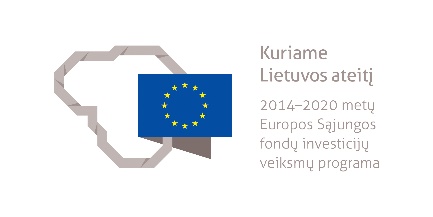 VIRĖJO MODULINĖ PROFESINIO MOKYMO PROGRAMA(Programos pavadinimas)Programos valstybinis kodas ir apimtis mokymosi kreditais: P21101310, P21101309, P21101308, P21101388 – programa, skirta pirminiam profesiniam mokymui, 60 mokymosi kreditųT21101303 – programa, skirta tęstiniam profesiniam mokymui, 50 mokymosi kreditųKvalifikacijos pavadinimas – virėjasKvalifikacijos lygis pagal Lietuvos kvalifikacijų sandarą (LTKS) – IIMinimalus reikalaujamas išsilavinimas kvalifikacijai įgyti:P21101308 – nereglamentuotas ir mokymasis socialinių įgūdžių ugdymo programojeP21101388 – nereglamentuotasP21101310, T21101303 – pradinis išsilavinimasP21101309 – pradinis išsilavinimas ir mokymasis pagrindinio ugdymo programojeReikalavimai profesinei patirčiai (jei taikomi) – nėraApgyvendinimo ir maitinimo paslaugų, turizmo, sporto bei poilsio sektorinio profesinio komiteto sprendimas: aprobuoti Virėjo modulinę profesinio mokymo programą. Sprendimą įteisinančio posėdžio, įvykusio 2018 m. sausio 29 d. protokolo Nr. ST2-4.Programa parengta įgyvendinant iš Europos Sąjungos struktūrinių fondų lėšų bendrai finansuojamą projektą „Lietuvos kvalifikacijų sistemos plėtra (I etapas)“ (projekto Nr. 09.4.1-ESFA-V-734-01-0001).1. PROGRAMOS APIBŪDINIMASProgramos paskirtis. Virėjo modulinė profesinio mokymo programa yra skirta kvalifikuotam virėjui parengti, kuris gebėtų, prižiūrint aukštesnės kvalifikacijos darbuotojui, parinkti maisto produktus ir žaliavas, atlikti jų pirminį apdorojimą, gaminti nesudėtingos technologijos pusgaminius ir patiekalus.Būsimo darbo specifika. Asmuo, įgijęs virėjo kvalifikaciją ir prižiūrimas aukštesnės kvalifikacijos darbuotojo, galės dirbti įvairių tipų maitinimo paslaugas teikiančiose įmonėse.Dirbama prie aukštos temperatūros įrenginių, su elektros prietaisais, įvairiais mechaniniais, šiluminiais ir automatiniais virtuvės prietaisiais bei įrenginiais, maisto gaminimo įrankiais ir inventoriumi. Naudojamos technologijos kortelės, valymo priemonės.Darbama pamainomis. Dirbant privalu dėvėti specialiuosius darbo drabužius, prisisegti skiriamąjį ženklą. Darbuotojui privalu atlikti sveikatos profilaktinį patikrinimą ir turėti asmens medicininę knygelę arba privalomojo sveikatos patikrinimo medicininę pažymą.2. PROGRAMOS PARAMETRAI3. REKOMENDUOJAMA MODULIŲ SEKA4. REKOMENDACIJOS DĖL PROFESINEI VEIKLAI REIKALINGŲ BENDRŲJŲ GEBĖJIMŲ UGDYMO5. PROGRAMOS STRUKTŪRA, VYKDANT PIRMINĮ IR TĘSTINĮ PROFESINĮ MOKYMĄPastabosVykdant pirminį profesinį mokymą asmeniui, jaunesniam nei 16 metų ir neturinčiam pagrindinio išsilavinimo, turi būti sudaromos sąlygos mokytis pagal pagrindinio ugdymo programą.Vykdant tęstinį profesinį mokymą asmens ankstesnio mokymosi pasiekimai įskaitomi švietimo ir mokslo ministro nustatyta tvarka.Tęstinio profesinio mokymo programos modulius gali vesti mokytojai, įgiję andragogikos žinių ir turintys tai pagrindžiantį dokumentą arba turintys neformaliojo suaugusiųjų švietimo patirties.Saugaus elgesio ekstremaliose situacijose modulį vedantis mokytojas turi būti baigęs civilinės saugos mokymus pagal Priešgaisrinės apsaugos ir gelbėjimo departamento direktoriaus patvirtintą mokymo programą ir turėti tai pagrindžiantį dokumentą.Darbuotojų saugos ir sveikatos modulį vedantis mokytojas turi būti baigęs darbuotojų saugos ir sveikatos mokymus ir turėti tai pagrindžiantį dokumentą.Tęstinio profesinio mokymo programose darbuotojų saugos ir sveikatos mokymas integruojamas pagal poreikį į kvalifikaciją sudarančioms kompetencijoms įgyti skirtus modulius. Darbuotojų saugos ir sveikatos mokoma pagal Mokinių, besimokančių pagal pagrindinio profesinio mokymo programas, darbuotojų saugos ir sveikatos programos aprašą, patvirtintą Lietuvos Respublikos švietimo ir mokslo ministro 2005 m. rugsėjo 28 d. įsakymu Nr. ISAK-1953 „Dėl Mokinių, besimokančių pagal pagrindinio profesinio mokymo programas, darbuotojų saugos ir sveikatos programos aprašo patvirtinimo“. Darbuotojų saugos ir sveikatos mokymą vedantis mokytojas turi būti baigęs darbuotojų saugos ir sveikatos mokymus ir turėti tai pagrindžiantį dokumentą.6. PROGRAMOS MODULIŲ APRAŠAI6.1. ĮVADINIS MODULISModulio pavadinimas – „Įvadas į virėjo profesiją“6.2. KVALIFIKACIJĄ SUDARANČIOMS KOMPETENCIJOMS ĮGYTI SKIRTI MODULIAI6.2.1. Privalomieji moduliaiModulio pavadinimas – „Maisto produktų ir žaliavų parinkimas, pirminis jų apdorojimas“Modulio pavadinimas – „Nesudėtingos technologijos pusgaminių gaminimas“Modulio pavadinimas – „Nesudėtingos technologijos patiekalų gaminimas“6.3. PASIRENKAMIEJI MODULIAIModulio pavadinimas – „Nesudėtingos technologijos tautinio paveldo patiekalų gaminimas“Modulio pavadinimas – „Nesudėtingos technologijos BBQ ir grilio patiekalų gaminimas“Modulio pavadinimas – „Picų gaminimas“Modulio pavadinimas – „Blynų, lietinių, blynelių ir sklindžių gaminimas“Modulio pavadinimas – „Nesudėti technologijos sušių gaminimas“6.4. BAIGIAMASIS MODULIS Modulio pavadinimas – „Įvadas į darbo rinką“Valstybinis kodasModulio pavadinimasLTKS lygisApimtis mokymosi kreditaisKompetencijosKompetencijų pasiekimą iliustruojantys mokymosi rezultataiĮvadinis modulis (iš viso 1 mokymosi kreditas)Įvadinis modulis (iš viso 1 mokymosi kreditas)Įvadinis modulis (iš viso 1 mokymosi kreditas)Įvadinis modulis (iš viso 1 mokymosi kreditas)Įvadinis modulis (iš viso 1 mokymosi kreditas)2000001Įvadas į profesijąII1Pažinti profesiją.Apibrėžti virėjo profesiją.Nusakyti bendrais bruožais virėjo veiklos procesus.Demonstruoti jau turimus, neformaliuoju ir (arba) savaiminiu būdu įgytus virėjo kvalifikacijai būdingus gebėjimus.Bendrieji moduliai (iš viso 4 mokymosi kreditai)Bendrieji moduliai (iš viso 4 mokymosi kreditai)Bendrieji moduliai (iš viso 4 mokymosi kreditai)Bendrieji moduliai (iš viso 4 mokymosi kreditai)Bendrieji moduliai (iš viso 4 mokymosi kreditai)Bendrieji moduliai (iš viso 4 mokymosi kreditai)2102201Saugus elgesys ekstremaliose situacijoseII1Saugiai elgtis ekstremaliose situacijose.Apibūdinti ekstremalių situacijų tipus, galimus pavojus.Įvardyti saugaus elgesio ekstremaliose situacijose reikalavimus ir instrukcijas, garsinius civilinės saugos signalus.2102102Sąmoningas fizinio aktyvumo reguliavimasII1Reguliuoti fizinį aktyvumą.Išvardyti fizinio aktyvumo formas.Demonstruoti asmeninį fizinį aktyvumą.Taikyti nesudėtingas fizinio aktyvumo formas, atsižvelgiant į darbo specifiką.2102202Darbuotojų sauga ir sveikataII2Tausoti sveikatą ir saugiai dirbti.Įvardyti darbuotojų saugos ir sveikatos reikalavimus, keliamus darbo vietai.Kvalifikaciją sudarančioms kompetencijoms įgyti skirti moduliai (iš viso 45 mokymosi kreditai)Kvalifikaciją sudarančioms kompetencijoms įgyti skirti moduliai (iš viso 45 mokymosi kreditai)Kvalifikaciją sudarančioms kompetencijoms įgyti skirti moduliai (iš viso 45 mokymosi kreditai)Kvalifikaciją sudarančioms kompetencijoms įgyti skirti moduliai (iš viso 45 mokymosi kreditai)Kvalifikaciją sudarančioms kompetencijoms įgyti skirti moduliai (iš viso 45 mokymosi kreditai)Kvalifikaciją sudarančioms kompetencijoms įgyti skirti moduliai (iš viso 45 mokymosi kreditai)Privalomieji (iš viso 45 mokymosi kreditai)Privalomieji (iš viso 45 mokymosi kreditai)Privalomieji (iš viso 45 mokymosi kreditai)Privalomieji (iš viso 45 mokymosi kreditai)Privalomieji (iš viso 45 mokymosi kreditai)Privalomieji (iš viso 45 mokymosi kreditai)2101301Maisto produktų ir žaliavų parinkimas, pirminis jų apdorojimasII10Paruošti ir tvarkyti darbo zoną.Palaikyti asmens ir darbo vietos higieną pagal geros higienos praktikos taisykles. Tvarkyti indų surinkimo ir plovimo vietas pagal geros higienos praktikos taisykles. Tvarkyti skirtingas maitinimo įmonės zonas pagal geros higienos praktikos taisykles. Pildyti geros higienos praktikos taisyklių dokumentus pagal gamybos vadovo nurodymus.Rūšiuoti ir tvarkyti atliekas.2101301Maisto produktų ir žaliavų parinkimas, pirminis jų apdorojimasII10Parinkti ir paruošti maisto produktus ir žaliavas.Parinkti maisto produktus ir žaliavas.Naudotis receptūromis ir technologijos kortelėmis.Ruošti maisto produktus ir žaliavas.Laikyti maisto produktus ir žaliavas pagal geros higienos praktikos taisyklių reikalavimus. Saugiai atlikti pirminį žaliavų, reikalingų patiekalams gaminti, paruošimą.Valyti įrenginius, įrankius ir darbo vietą.2101301Maisto produktų ir žaliavų parinkimas, pirminis jų apdorojimasII10Atlikti žaliavų paruošimo technologines operacijas.Saugiai dirbti įrenginiais, įrankiais ruošiant žaliavas patiekalų gaminimui. Saugiai ruošti žaliavas atliekant žaliavų paruošimo technologines operacijas.Ruošti darbui, prižiūrėti ir tvarkyti įrenginius, įrankius ir darbo vietą.2101302Nesudėtingos technologijos pusgaminių gaminimasII15Pasiruošti gaminti nesudėtingus pusgaminius.Naudotis nesudėtingos technologijos pusgaminių gamybos technologijos kortelėmis.Parinkti įrenginius, įrankius nesudėtingos technologijos pusgaminiams gaminti.Palaikyti asmens ir darbo vietos higieną. Ruošti darbui, prižiūrėti ir tvarkyti įrenginus, įrankius ir darbo vietą.2101302Nesudėtingos technologijos pusgaminių gaminimasII15Gaminti nesudėtingos technologijos pusgaminius.Naudotis pusgaminių gamybos technologijos kortelėmis.Saugiai dirbti įrenginiais, įrankiais gaminant nesudėtingos technologijos pusgaminius. Gaminti nesudėtingos technologijos daržovių pusgaminius.Gaminti nesudėtingos technologijos žuvies pusgaminius.Gaminti nesudėtingos technologijos mėsos pusgaminius.Gaminti nesudėtingos technologijos miltinių gaminių pusgaminius.Gaminti nesudėtingos technologijos varškės pusgaminius.2101303Nesudėtingos technologijos patiekalų gaminimasII20Gaminti nesudėtingos technologijos šaltuosius patiekalus.Naudotis nesudėtingos technologijos šaltujų patiekalų gamybos technologijos kortelėmis.Saugiai ir tinkamai ruošti maisto produktus ir žaliavas nesudėtingos technologijos šaltųjų patiekalų gamybai.Gaminti nesudėtingos technologijos šaltuosius mėsos patiekalus.Gaminti nesudėtingos technologijos šaltuosius daržovių patiekalus.Gaminti nesudėtingos technologijos šaltuosius žuvies patiekalus.Gaminti nesudėtingos technologijos šaltuosius varškės ir kiaušinių patiekalus.Gaminti nesudėtingos technologijos šaltuosius saldžiuosius patiekalus.2101303Nesudėtingos technologijos patiekalų gaminimasII20Gaminti įvairias salotas.Naudotis įvairių salotų gamybos technologijos kortelėmis.Saugiai ir tinkamai ruošti maisto produktus ir žaliavas salotų gamybai.Gaminti salotas.Gaminti mišraines.2101303Nesudėtingos technologijos patiekalų gaminimasII20Gaminti daržovių ir kitus nesudėtingus garnyrus.Naudotis daržovių ir kitų nesudėtingos technologijos garnyrų gamybos technologijos kortelėmis.Saugiai ir tinkamai ruošti maisto produktus ir žaliavas daržovių bei kitų nesudėtingos technologijos garnyrų gamybai.Gaminti nesudėtingos technologijos virtų daržovių garnyrus.Gaminti nesudėtingos technologijos šutintų daržovių garnyrus.Gaminti nesudėtingos technologijos keptų daržovių garnyrus.Gaminti nesudėtingos technologijos kruopų ir grūdinių kultūrų garnyrus.Apipavidalinti nesudėtingos technologijos daržovių ir kitus garnyrus.Patiekti nesudėtingos technologijos daržovių ir kitus garnyrus.2101303Nesudėtingos technologijos patiekalų gaminimasII20Gaminti nesudėtingos technologijos karštuosius patiekalus.Naudotis nesudėtingos technologijos karštųjų patiekalų gamybos technologijos kortelėmis.Saugiai ir tinkamai ruošti maisto produktus ir žaliavas nesudėtingos technologijos karštųjų patiekalų gamybai.Gaminti nesudėtingos technologijos karštuosius daržovių patiekalus.Gaminti nesudėtingos technologijos karštuosius mėsos patiekalus.Gaminti nesudėtingos technologijos karštuosius žuvies patiekalus.Gaminti nesudėtingos technologijos sriubas.Gaminti nesudėtingos technologijos padažus.Gaminti nesudėtingos technologijos karštuosius kruopų patiekalus.Gaminti nesudėtingos technologijos karštuosius varškės  ir kiaušinių patiekalus.Gaminti nesudėtingos technologijos karštuosius miltinius patiekalus.Apipavidalinti ir patiekti nesudėtingos technologijos karštuosius patiekalus.Pasirenkamieji moduliai (iš viso 5 mokymosi kreditai)Pasirenkamieji moduliai (iš viso 5 mokymosi kreditai)Pasirenkamieji moduliai (iš viso 5 mokymosi kreditai)Pasirenkamieji moduliai (iš viso 5 mokymosi kreditai)Pasirenkamieji moduliai (iš viso 5 mokymosi kreditai)Pasirenkamieji moduliai (iš viso 5 mokymosi kreditai)2101304Nesudėtingos technologijos tautinio paveldo patiekalų gaminimasII5Parinkti ir paruošti maisto produktus ir žaliavas tautinio paveldo patiekalų gamybai.Parinkti maisto produktus ir žaliavas nesudėtingos technologijos tautinio paveldo patiekalų gamybai.Apskaičiuoti reikiamą maisto produktų ir žaliavų kiekį nesudėtingos technologijos tautinio paveldo patiekalų gamybai.Ruošti maisto produktus ir žaliavas nesudėtingos technologijos tautinio paveldo patiekalų gamybai.2101304Nesudėtingos technologijos tautinio paveldo patiekalų gaminimasII5Gaminti ir patiekti nesudėtingos technologijos tautinio paveldo patiekalus. Naudotis nesudėtingos technologijos tautinio paveldo patiekalų gamybos technologijos kortelėmis.Gaminti nesudėtingos technologijos tautinio paveldo daržovių patiekalus.Gaminti nesudėtingos technologijos tautinio paveldo mėsos patiekalus.Gaminti nesudėtingos technologijos tautinio paveldo žuvies patiekalus.Gaminti nesudėtingos technologijos tautinio paveldo varškės ir kiaušinių patiekalus.Gaminti nesudėtingos technologijos tautinio paveldo miltinius patiekalus.Gaminti nesudėtingos technologijos tautinio paveldo saldžiuosius patiekalus.Gaminti nesudėtingos technologijos tautinio paveldo sriubas.Apipavidalinti ir patiekti nesudėtingos technologijos tautinio paveldo patiekalus.2101305Nesudėtingos technologijos BBQ ir grilio patiekalų gaminimasII5Parinkti ir paruošti maisto produktus ir žaliavas nesudėtingos technologijos BBQ ir grilio patiekalų gamybai. Parinkti maisto produktus ir žaliavas nesudėtingos technologijos barbekiu ir grilio patiekalų gamybai.Apskaičiuoti reikiamą maisto produktų ir žaliavų kiekį nesudėtingos technologijos barbekiu ir grilio patiekalų gamybai.Ruošti maisto produktus ir žaliavas nesudėtingos technologijos barbekiu ir grilio patiekalų gamybai.2101305Nesudėtingos technologijos BBQ ir grilio patiekalų gaminimasII5Gaminti ir patiekti nesudėtingos technologijos BBQ ir grilio patiekalus. Naudotis nesudėtingos technologijos barbekiu ir grilio patiekalų gamybos technologijos kortelėmis.Kepti nesudėtingos technologijos barbekiu ir grilio patiekalus.Kepti nesudėtingos technologijos barbekiu ir grilio garnyrus.Valyti grilius, įrankius ir darbo vietą.2101306Picų gaminimasII5Parinkti ir apdoroti maisto produktus ir žaliavas picoms kepti. Parinkti maisto produktus ir žaliavas nesudėtingos technologijos picų gamybai.Apskaičiuoti reikiamą maisto produktų ir žaliavų kiekį nesudėtingos technologijos picų gamybai.Ruošti maisto produktus ir žaliavas nesudėtingos technologijos picų gamybai.2101306Picų gaminimasII5Kepti, apipavidalinti ir patiekti picas. Naudotis nesudėtingos technologijos picų gamybos technologijos kortelėmis.Kepti picas.Apipavidalinti ir patiekti picas.2101307Blynų, lietinių, blynelių ir sklindžių gaminimasII5Parinkti ir apdoroti maisto produktus ir žaliavas blynams, lietiniams, blyneliams ir sklindžiams gaminti. Parinkti maisto produktus ir žaliavas blynų, blynelių, lietinių, sklindžių gamybai.Apskaičiuoti reikiamą maisto produktų ir žaliavų kiekį blynų, blynelių, lietinių, sklindžių gamybai.Ruošti maisto produktus ir žaliavas blynų, blynelių, lietinių, sklindžių gamybai.2101307Blynų, lietinių, blynelių ir sklindžių gaminimasII5Kepti, apipavidalinti ir patiekti blynus, lietinius, blynelius ir sklindžius. Naudotis blynų, lietinių, blynelių, sklindžių gamybos technologijos kortelėmis.Kepti blynus. Kepti lietinius.Kepti blynelius.Kepti sklindžius.Apipavidalinti blynus, lietinius, blynelius, sklindžius.Patiekti blynus, lietinius, blynelius, sklindžius.2101308Nesudėtingos technologijos sušių gaminimasII5Parinkti ir apdoroti maisto produktus ir žaliavas nesudėtingos technologijos sušiams gaminti. Parinkti maisto produktus ir žaliavas nesudėtingos technologijos sušių gamybai.Apskaičiuoti reikiamą maisto produktų ir žaliavų kiekį nesudėtingos technologijos sušių gamybai.Ruošti maisto produktus ir žaliavas nesudėtingos technologijos sušių gamybai.2101308Nesudėtingos technologijos sušių gaminimasII5Gaminti, apipavidalinti ir patiekti nesudėtingos technologijos sušius. Gaminti nesudėtingos technologijos sušius.Apipavidalinti nesudėtingos technologijos sušius.Patiekti nesudėtingos technologijos sušius.Baigiamasis modulis (iš viso 5 mokymosi kreditai)Baigiamasis modulis (iš viso 5 mokymosi kreditai)Baigiamasis modulis (iš viso 5 mokymosi kreditai)Baigiamasis modulis (iš viso 5 mokymosi kreditai)Baigiamasis modulis (iš viso 5 mokymosi kreditai)Baigiamasis modulis (iš viso 5 mokymosi kreditai)2000002Įvadas į darbo rinkąII5Formuoti darbinius įgūdžius realioje darbo vietoje.Susipažinti su būsimo darbo specifika ir darbo vieta.Įvardyti asmenines integracijos į darbo rinką galimybes.Demonstruoti realioje darbo vietoje įgytas kompetencijas.Valstybinis kodasModulio pavadinimasLTKS lygisApimtis mokymosi kreditaisAsmens pasirengimo mokytis modulyje reikalavimai (jei taikoma)2000001Įvadas į profesijąII1Netaikoma.2102202Darbuotojų sauga ir sveikataII2Netaikoma.2101301Maisto produktų ir žaliavų parinkimas, pirminis jų apdorojimasII10Netaikoma.2101302Nesudėtingos technologijos pusgaminių gaminimasII15Baigtas šis modulis:Maisto produktų ir žaliavų parinkimas, pirminis jų apdorojimas2101303Nesudėtingos technologijos patiekalų gaminimasII20Baigti šie moduliai:Maisto produktų ir žaliavų parinkimas, pirminis jų apdorojimasNesudėtingos technologijos pusgaminių gaminimas2101304Nesudėtingos technologijos tautinio paveldo patiekalų gaminimasII5Baigti šie moduliai:Maisto produktų ir žaliavų parinkimas, pirminis jų apdorojimasNesudėtingos technologijos pusgaminių gaminimasNesudėtingos technologijos patiekalų gaminimas2101305Nesudėtingos technologijos BBQ ir grilio patiekalų gaminimasII5Baigti šie moduliai:Maisto produktų ir žaliavų parinkimas, pirminis jų apdorojimasNesudėtingos technologijos pusgaminių gaminimasNesudėtingos technologijos patiekalų gaminimas2101306Picų gaminimasII5Baigti šie moduliai:Maisto produktų ir žaliavų parinkimas, pirminis jų apdorojimas2101307Blynų, lietinių, blynelių ir sklindžių gaminimasII5Baigti šie moduliai:Maisto produktų ir žaliavų parinkimas, pirminis jų apdorojimas2101308Nesudėtingos technologijos sušių gaminimasII5Baigti šie moduliai:Maisto produktų ir žaliavų parinkimas, pirminis jų apdorojimas2000002Įvadas į darbo rinkąII5Baigti visi virėjo kvalifikaciją sudarančioms kompetencijoms įgyti skirti moduliai.Bendrieji gebėjimaiBendrųjų gebėjimų pasiekimą iliustruojantys mokymosi rezultataiBendravimas gimtąja kalbaRašyti gyvenimo aprašymą, prašymą, elektroninį laišką.Taisyklingai vartoti pagrindinius profesinius terminus.Bendravimas užsienio kalbomisĮvardyti pagrindinius įrenginius ir inventorių užsienio kalba.Įvardyti pagrindinius maisto produktus, žaliavas, gaminius užsienio kalba.Matematiniai gebėjimai ir pagrindiniai gebėjimai mokslo ir technologijų srityseIšvardyti svorio ir tūrio matavimo vienetus. Atlikti svorio, tūrio ir kiekio skaičiavimus.Sverti ir matuoti produktus.Naudoti technologinę maisto ruošimo ir gamybos įrangą virtuvėje.Skaitmeninis raštingumasRasti darbui reikalingą informaciją internete.Perduoti informaciją IT priemonėmis.Naudoti programinę įrangą virtuvėje.Mokymasis mokytisAtlikti užduotis individualiai ir grupėmis.Rasti informaciją apie tolesnio mokymosi galimybes.Socialiniai ir pilietiniai gebėjimaiMandagiai bendrauti su bendradarbiais, klientais, artimaisiais.Tinkamai elgtis konfliktinėse situacijose.Valdyti savo psichologines būsenas, pojūčius ir savybes.Gerbti save, kitus, savo šalį ir jos tradicijas.Iniciatyva ir verslumasRodyti iniciatyvą darbe, namie, kitoje aplinkoje.Padėti aplinkiniams, kada jiems reikia pagalbos.Dirbti savarankiškai, planuoti darbus pagal pavestas užduotis.Kultūrinis sąmoningumas ir raiškaMandagiai bendrauti su kitų kultūrų atstovais. Pažinti savo krašto tradicijas.Apibūdinti nacionalines šventes ir įvardyti joms būdingus šventinius patiekalus.Kvalifikacija - virėjas, LTKS lygis II Kvalifikacija - virėjas, LTKS lygis II Programos, skirtos pirminiam profesiniam mokymui, struktūraProgramos, skirtos tęstiniam profesiniam mokymui struktūraĮvadinis modulis (iš viso 1 mokymosi kreditas)Įvadas į profesiją, 1 mokymosi kreditas Įvadinis modulis (0 mokymosi kreditų)–Bendrieji moduliai (iš viso 4 mokymosi kreditai)Saugus elgesys ekstremaliose situacijose, 1 mokymosi kreditasSąmoningas fizinio aktyvumo reguliavimas, 1 mokymosi kreditasDarbuotojų sauga ir sveikata, 2 mokymosi kreditaiBendrieji moduliai (0 mokymosi kreditų)–Kvalifikaciją sudarančioms kompetencijoms įgyti skirti moduliai (iš viso 45 mokymosi kreditai)Maisto produktų ir žaliavų parinkimas, pirminis jų apdorojimas, 10 mokymosi kreditųNesudėtingos technologijos pusgaminių gaminimas, 15 mokymosi kreditųNesudėtingos technologijos patiekalų gaminimas, 20 mokymosi kreditųKvalifikaciją sudarančioms kompetencijoms įgyti skirti moduliai (iš viso 45 mokymosi kreditai)Maisto produktų ir žaliavų parinkimas, pirminis jų apdorojimas, 10 mokymosi kreditųNesudėtingos technologijos pusgaminių gaminimas, 15 mokymosi kreditųNesudėtingos technologijos patiekalų gaminimas, 20 mokymosi kreditųPasirenkamieji moduliai (iš viso 5 mokymosi kreditai)Nesudėtingos technologijos tautinio paveldo patiekalų gaminimas, 5 mokymosi kreditaiNesudėtingos technologijos BBQ ir grilio patiekalų gaminimas, 5 mokymosi kreditaiPicų gaminimas, 5 mokymosi kreditaiBlynų, lietinių, blynelių ir sklindžių gaminimas, 5 mokymosi kreditaiNesudėtingos technologijos sušių gaminimas, 5 mokymosi kreditaiPasirenkamieji moduliai (0 mokymosi kreditų)–Baigiamasis modulis (iš viso 5 mokymosi kreditai)Įvadas į darbo rinką, 5 mokymosi kreditaiBaigiamasis modulis (iš viso 5 mokymosi kreditai)Įvadas į darbo rinką, 5 mokymosi kreditaiValstybinis kodas20000012000001Modulio LTKS lygisIIIIApimtis mokymosi kreditais11KompetencijosMokymosi rezultataiRekomenduojamas turinys mokymosi rezultatams pasiekti1. Pažinti profesiją.1.1. Apibūdinti virėjo profesiją.Tema. Virėjo profesija, jos specifika ir galimybės darbo rinkojeVirėjo profesijos samprataSavybės, reikalingos virėjo profesijai1. Pažinti profesiją.1.2. Nusakyti bendrais bruožais virėjo veiklos procesus.Tema. Virėjo veiklos procesai, funkcijos ir uždaviniaiVirėjo veiklos procesai, funkcijos ir uždaviniaiGeros higienos praktikos taisyklės1. Pažinti profesiją.1.3. Demonstruoti jau turimus, neformaliuoju ir (arba) savaiminiu būdu įgytus virėjo kvalifikacijai būdingus gebėjimus.Tema. Virėjo modulinė profesinio mokymo programaMokymo programos tikslai ir uždaviniai, mokymosi formos ir metodai, mokymosi pasiekimų vertinimo kriterijai ir formos (metodai)Tema. Turimų gebėjimų, įgytų savaiminiu ir (arba) neformaliuoju būdu, vertinimas ir lygių nustatymasŽinių, gebėjimų ir vertybinių nuostatų, reikalingų virėjo profesijai, demonstravimasMokymosi pasiekimų vertinimo kriterijai Siūlomas įvadinio modulio įvertinimas – įskaityta (neįskaityta).Siūlomas įvadinio modulio įvertinimas – įskaityta (neįskaityta).Reikalavimai mokymui skirtiems metodiniams ir materialiesiems ištekliamsMokymo(si) medžiaga:Virėjo modulinė profesinio mokymo programaTestas turimiems gebėjimams vertintiGeros higienos praktikos taisyklėsMokymo(si) priemonės:Techninės priemonės mokymo(si) medžiagai iliustruoti, vizualizuoti, pristatytiMokymo(si) medžiaga:Virėjo modulinė profesinio mokymo programaTestas turimiems gebėjimams vertintiGeros higienos praktikos taisyklėsMokymo(si) priemonės:Techninės priemonės mokymo(si) medžiagai iliustruoti, vizualizuoti, pristatytiReikalavimai teorinio ir praktinio mokymo vietaiKlasė ar kita mokymui(si) pritaikyta patalpa su techninėmis priemonėmis (kompiuteriu, vaizdo projektoriumi) mokymo(si) medžiagai pateikti.Klasė ar kita mokymui(si) pritaikyta patalpa su techninėmis priemonėmis (kompiuteriu, vaizdo projektoriumi) mokymo(si) medžiagai pateikti.Reikalavimai mokytojo dalykiniam pasirengimui (dalykinei kvalifikacijai)Modulį gali vesti mokytojas, turintis:1) Lietuvos Respublikos švietimo įstatyme ir Reikalavimų mokytojų kvalifikacijai apraše, patvirtintame Lietuvos Respublikos švietimo ir mokslo ministro 2014 m. rugpjūčio 29 d. įsakymu Nr. V-774 „Dėl Reikalavimų mokytojų kvalifikacijai aprašo patvirtinimo“, nustatytą išsilavinimą ir kvalifikaciją;2) virėjo ar lygiavertę kvalifikaciją (išsilavinimą) arba ne mažesnę kaip 3 metų virėjo profesinės veiklos patirtį. Modulį gali vesti mokytojas, turintis:1) Lietuvos Respublikos švietimo įstatyme ir Reikalavimų mokytojų kvalifikacijai apraše, patvirtintame Lietuvos Respublikos švietimo ir mokslo ministro 2014 m. rugpjūčio 29 d. įsakymu Nr. V-774 „Dėl Reikalavimų mokytojų kvalifikacijai aprašo patvirtinimo“, nustatytą išsilavinimą ir kvalifikaciją;2) virėjo ar lygiavertę kvalifikaciją (išsilavinimą) arba ne mažesnę kaip 3 metų virėjo profesinės veiklos patirtį. Valstybinis kodas21013012101301Modulio LTKS lygisIIIIApimtis mokymosi kreditais1010KompetencijosMokymosi rezultataiRekomenduojamas turinys mokymosi rezultatams pasiekti1. Paruošti ir tvarkyti darbo zoną.1.1. Palaikyti asmens ir darbo vietos higieną pagal geros higienos praktikos taisykles. Tema. Darbo vietai maitinimo įmonėse ir asmens higienai keliami reikalavimai bei taisyklėsMaitinimo įmonių patalpų, susijusių su virėjo darbo vieta, klasifikavimasSanitarijos ir higienos reikalavimai pagal geros higienos ir praktikos taisykles ir kitus teisės aktus maitinimo įmonėseDarbo saugos reikalavimai maitinimo įmonėse pagal teisės aktus1. Paruošti ir tvarkyti darbo zoną.1.2. Tvarkyti indų surinkimo ir plovimo vietas pagal geros higienos praktikos taisykles. Tema. Indų surinkimo ir plovimo vietos tvarkymo taisyklės bei reikalavimai pagal geros higienos praktikos taisyklesIndų surinkimo taisyklės pagal geros higienos ir praktikos taisykles Indų surinkimo ir plovimo vietos tvarkymo taisyklės bei reikalavimai pagal geros higienos praktikos taisyklesIndų ir įrankių plovimas pagal geros higienos praktikos taisyklesSkirtingų paviršių valymas pagal geros higienos praktikos taisykles1. Paruošti ir tvarkyti darbo zoną.1.3. Tvarkyti skirtingas maitinimo įmonės zonas pagal geros higienos praktikos taisykles. Tema. Skirtingų maitinimo įmonės zonų tvarkymas pagal geros higienos praktikos taisykles Maitinimo įmonės zonų klasifikavimasSkirtingų maitinimo įmonės zonų tvarkymo taisyklės ir reikalavimai pagal geros higienos praktikos taisyklesŠvaros zonos tvarkymas pagal geros higienos praktikos taisyklesKarštųjų patiekalų gaminimo zonos tvarkymas pagal geros higienos praktikos taisyklesŠaltųjų patiekalų gaminimo zonos tvarkymas pagal geros higienos praktikos taisyklesPagalbinių patalpų tvarkymas pagal geros higienos praktikos taisykles1. Paruošti ir tvarkyti darbo zoną.1.4. Pildyti geros higienos praktikos taisyklių dokumentus pagal gamybos vadovo nurodymus.Tema. Dokumentai maitinimo paslaugas teikiančiose įmonėseDokumentų, naudojamų maitinimo įmonėse, klasifikavimasDokumentų, užtikrinančių maisto saugą, pildymasŽurnalų pildymas maitinimo įmonėse pagal geros higienos praktikos taisykles1. Paruošti ir tvarkyti darbo zoną.1.5. Rūšiuoti ir tvarkyti atliekas.Tema. Atliekų rūšiavimas ir tvarkymasAtliekų klasifikavimasAtliekų rūšiavimo ir tvarkymo taisyklės maitinimo įmonėseAtliekų rūšiavimas pagal reikalavimus, keliamus maitinimo įmonėms2. Parinkti ir paruošti maisto produktus ir žaliavas.2.1. Parinkti maisto produktus ir žaliavas. Tema. Maisto produktų ir žaliavų parinkimas pagal receptūras ir technologijos kortelesEtikečių ant maisto produktų ir žaliavų ženklinimas pagal teisės aktusMaisto produktų ir žaliavų parinkimo reikalavimai pagal geros higienos praktikos taisyklesMaisto produktų ir žaliavų rūšiavimas pagal geros higienos praktikos taisyklesMaisto produktų ir žaliavų paskirstymas į laikymo ir gamybines patalpas pagal geros higienos praktikos taisyklesMaisto produktų ir žaliavų, reikalingų patiekalų gamybai, parinkimas pagal receptūras ir technologijos kortelesReikiamo žaliavų kiekio apskaičiavimas naudojantis technologijos kortelėmisMaisto produktų ir žaliavų svėrimas, matavimas naudojantis technologijos kortelėmis2. Parinkti ir paruošti maisto produktus ir žaliavas.2.2. Naudotis receptūromis ir technologijos kortelėmis.Tema. Receptūros ir technologijos kortelėsReceptūrų ir technologijos kortelių sudarymo principaiReceptūrų ir technologijos kortelių naudojimo principaiReceptūrų ir technologijos kortelių naudojimas gaminant patiekalusNesudėtingi skaičiavimai, atliekami naudojantis informacinėmis technologijomis, gaminant patiekalus pagal receptūras ir technologijos korteles2. Parinkti ir paruošti maisto produktus ir žaliavas.2.3. Ruošti maisto produktus ir žaliavas.Tema. Maisto produktų ir žaliavų, reikalingų patiekalų gamybai, parinkimas ir paruošimas pagal receptūras ir technologijos kortelesMaisto produktų ir žaliavų, reikalingų patiekalų gamybai, parinkimas, naudojantis receptūromis ir technologijos kortelėmisMaisto produktų ir žaliavų svėrimas, naudojantis receptūromis ir technologijos kortelėmis Maisto produktų ir žaliavų paruošimo technologinės operacijos, atliekamos gaminant patiekalusMaisto produktų ir žaliavų, reikalingų patiekalų gamybai, paruošimo būdaiMaisto gaminimo technologiniai įrenginiai, įrankiai, inventorius, jų paskirtis, ženklinimas, saugaus naudojimo taisyklėsMaisto produktų ir žaliavų rūšiavimas, naudojantis receptūromis ir technologijos kortelėmisPirminis žaliavų paruošimas, vadovaujantis geros higienos praktikos taisyklėmis2. Parinkti ir paruošti maisto produktus ir žaliavas.2.4. Laikyti maisto produktus ir žaliavas pagal geros higienos praktikos taisyklių reikalavimus.Tema. Maisto produktų ir žaliavų laikymas pagal geros higienos praktikos taisyklių reikalavimusMaisto produktų ir žaliavų laikymo reikalavimai pagal geros higienos praktikos taisyklesMaisto produktų ir žaliavų kokybės reikalavimai pagal geros higienos praktikos taisyklesMaisto produktų ir žaliavų laikymas maitinimo įmonių gamybinėse patalpose pagal geros higienos praktikos taisykles2. Parinkti ir paruošti maisto produktus ir žaliavas.2.5. Saugiai atlikti pirminį žaliavų, reikalingų patiekalams gaminti, paruošimą.Tema. Pirminis žaliavų, reikalingų patiekalų gamybai, paruošimasPirminio žaliavų paruošimo būdaiMaisto produktų ir žaliavų apdorojimo nuostolių normos pagal teisės aktusMaisto gaminimo technologiniai įrenginiai, įrankiai, inventorius, naudojami atliekant pirminį žaliavų, reikalingų patiekalų gamybai, paruošimą2. Parinkti ir paruošti maisto produktus ir žaliavas.2.6. Valyti įrenginius, įrankius ir darbo vietą.Tema. Maisto gaminimo technologinių įrenginių, įrankių inventoriaus ir darbo vietos valymasValymo priemonių klasifikavimasValymo priemonių naudojimo taisyklėsValymo priemonių, skirtų įrenginiams, įrankiams inventoriui ir darbo vietai valyti, parinkimas3. Atlikti žaliavų paruošimo technologines operacijas.3.1 Saugiai dirbti įrenginiais, įrankiais ruošiant žaliavas patiekalams gaminti.Tema. Maisto gaminimo technologinių įrenginių, inventoriaus, įrankių, naudojamų žaliavoms ruošti, parinkimasĮrenginių ir įrankių klasifikacijaTechnologinių įrenginių, įrankių ir inventoriaus parinkimas, atsižvelgiant į technologinį procesą ir gamybos apimtįTema. Darbas maisto gaminimo mechaniniais, šiluminiais, šaldymo, svėrimo, matavimo įrenginiais, ruošiant žaliavas patiekalų gamybaiĮrenginių, įrankių, inventoriaus naudojimo taisyklėsTechnologinių įrenginių, įrankių, inventoriaus paruošimas darbuiTechnologinių mechaninių, šiluminių, šaldymo, svėrimo, matavimo įrenginių, įrankių ir inventoriaus naudojimas, ruošiant žaliavas patiekalų gamybai3. Atlikti žaliavų paruošimo technologines operacijas.3.2. Saugiai ruošti žaliavas atliekant žaliavų paruošimo technologines operacijas.Tema. Žaliavų paruošimo būdaiŽaliavų rūšiavimas, plovimas, valymas, pjaustymasŽaliavų paruošimas, naudojant mechaninius, šiluminius, šaldymo, svėrimo, matavimo įrenginius ir įrankiusTema. Technologinio proceso nuoseklumasTechnologinio proceso eigaŽaliavų paruošimas, laikantis technologinio proceso eiliškumoTema. Maisto produktų ir žaliavų šiluminio paruošimo (apdorojimo karščiu) būdai, jo įtaka maisto produktams ir žaliavomsMaisto produktų ir žaliavų šiluminio paruošimo įtaka maisto produktams ir žaliavomsMaisto produktų ir žaliavų šiluminio paruošimo būdai3. Atlikti žaliavų paruošimo technologines operacijas.3.3. Ruošti darbui, prižiūrėti ir tvarkyti įrenginius, įrankius ir darbo vietą.Tema. Maisto gaminimo technologinių įrenginių, įrankių, inventoriaus paruošimas, priežiūra ir tvarkymasDarbo įrenginių, įrankių ir inventoriaus paruošimas pagal geros higienos praktikos taisykles Darbo įrenginių, įrankių ir inventoriaus priežiūra pagal geros higienos praktikos taisyklesDarbo įrenginių, įrankių ir inventoriaus tvarkymas pagal geros higienos praktikos taisyklesTema. Darbo vietos paruošimas, priežiūra ir sutvarkymasDarbo vietos paruošimas pagal geros higienos praktikos taisyklesDarbo vietos priežiūra pagal geros higienos praktikos taisyklesDarbo vietos sutvarkymas pagal geros higienos praktikos taisyklesMokymosi pasiekimų vertinimo kriterijai Pasirūpinta tinkama ir tvarkinga išvaizda, dėvėti švarūs ir tinkami darbo drabužiai bei apavas. Dirbant laikytasi asmens higienos reikalavimų, darbo poza atitiko ergonominius reikalavimus. Parinkti, paruošti darbui technologiniai įrenginiai, įrankiai ir inventorius pirminiam žaliavų apdorojimui atlikti. Parinkti šiluminio apdorojimo būdai. Saugiai panaudoti technologiniai įrenginiai. Paaiškintos darbuotojų saugos ir sveikatos darbe taisyklės, darbo organizavimo pagrindai. Parengta darbo vieta konkrečiai technologinei operacijai atlikti. Maisto produktai ir žaliavos parinkti naudojantis receptūromis ir atsižvelgus į produktų ir žaliavų laikymo sąlygų reikalavimus. Apibūdinti maisto produktų ir žaliavų paruošimo technologiniai procesai. Maisto produktai ir žaliavos paruošti laikantis geros higienos praktikos taisyklių reikalavimų. Žaliavų pirminio paruošimo technologinės operacijos atliktos laikantis technologinio proceso eiliškumo. Pagal geros higienos praktikos taisykles sutvarkyta darbo zona.Pasirūpinta tinkama ir tvarkinga išvaizda, dėvėti švarūs ir tinkami darbo drabužiai bei apavas. Dirbant laikytasi asmens higienos reikalavimų, darbo poza atitiko ergonominius reikalavimus. Parinkti, paruošti darbui technologiniai įrenginiai, įrankiai ir inventorius pirminiam žaliavų apdorojimui atlikti. Parinkti šiluminio apdorojimo būdai. Saugiai panaudoti technologiniai įrenginiai. Paaiškintos darbuotojų saugos ir sveikatos darbe taisyklės, darbo organizavimo pagrindai. Parengta darbo vieta konkrečiai technologinei operacijai atlikti. Maisto produktai ir žaliavos parinkti naudojantis receptūromis ir atsižvelgus į produktų ir žaliavų laikymo sąlygų reikalavimus. Apibūdinti maisto produktų ir žaliavų paruošimo technologiniai procesai. Maisto produktai ir žaliavos paruošti laikantis geros higienos praktikos taisyklių reikalavimų. Žaliavų pirminio paruošimo technologinės operacijos atliktos laikantis technologinio proceso eiliškumo. Pagal geros higienos praktikos taisykles sutvarkyta darbo zona.Reikalavimai mokymui skirtiems metodiniams ir materialiesiems ištekliamsMokymo(si) medžiaga:Virėjo modulinė profesinio mokymo programaTeorinių ir praktinių užduočių mokinio sąsiuvinisTestas turimiems gebėjimams įvertintiVadovėliai ir kita mokomoji medžiaga Vaizdinės priemonės, plakatai, schemosReceptūrų rinkiniai, kalkuliacijos ir technologijos kortelėsMokymo(si) priemonės:Žaliavos ir maisto produktai pirminiam apdorojimui atliktiPlovimo ir dezinfekavimo medžiagos bei priemonės maisto saugai ir higienai palaikytiMokymo(si) medžiaga:Virėjo modulinė profesinio mokymo programaTeorinių ir praktinių užduočių mokinio sąsiuvinisTestas turimiems gebėjimams įvertintiVadovėliai ir kita mokomoji medžiaga Vaizdinės priemonės, plakatai, schemosReceptūrų rinkiniai, kalkuliacijos ir technologijos kortelėsMokymo(si) priemonės:Žaliavos ir maisto produktai pirminiam apdorojimui atliktiPlovimo ir dezinfekavimo medžiagos bei priemonės maisto saugai ir higienai palaikytiReikalavimai teorinio ir praktinio mokymo vietaiKlasė ar kita mokymui(si) pritaikyta patalpa su techninėmis priemonėmis (kompiuteriu, vaizdo projektoriumi) mokymo(si) medžiagai pateikti ir kompiuteriais, skirtais mokinių darbui.Praktinio mokymo klasė (patalpa), aprūpinta darbo stalais, virtuvės technologine įranga (konvekcinėmis krosnimis, elektrinėmis viryklėmis, elektriniais griliais, buitine technika (daržovių ir vaisių smulkintuvais, elektrinėmis trintuvėmis ir inventoriumi). Klasė ar kita mokymui(si) pritaikyta patalpa su techninėmis priemonėmis (kompiuteriu, vaizdo projektoriumi) mokymo(si) medžiagai pateikti ir kompiuteriais, skirtais mokinių darbui.Praktinio mokymo klasė (patalpa), aprūpinta darbo stalais, virtuvės technologine įranga (konvekcinėmis krosnimis, elektrinėmis viryklėmis, elektriniais griliais, buitine technika (daržovių ir vaisių smulkintuvais, elektrinėmis trintuvėmis ir inventoriumi). Reikalavimai mokytojo dalykiniam pasirengimui (dalykinei kvalifikacijai)Modulį gali vesti mokytojas, turintis:1) Lietuvos Respublikos švietimo įstatyme ir Reikalavimų mokytojų kvalifikacijai apraše, patvirtintame Lietuvos Respublikos švietimo ir mokslo ministro 2014 m. rugpjūčio 29 d. įsakymu Nr. V-774 „Dėl Reikalavimų mokytojų kvalifikacijai aprašo patvirtinimo“, nustatytą išsilavinimą ir kvalifikaciją;2) virėjo ar lygiavertę kvalifikaciją (išsilavinimą) arba ne mažesnę kaip 3 metų virėjo profesinės veiklos patirtį.Modulį gali vesti mokytojas, turintis:1) Lietuvos Respublikos švietimo įstatyme ir Reikalavimų mokytojų kvalifikacijai apraše, patvirtintame Lietuvos Respublikos švietimo ir mokslo ministro 2014 m. rugpjūčio 29 d. įsakymu Nr. V-774 „Dėl Reikalavimų mokytojų kvalifikacijai aprašo patvirtinimo“, nustatytą išsilavinimą ir kvalifikaciją;2) virėjo ar lygiavertę kvalifikaciją (išsilavinimą) arba ne mažesnę kaip 3 metų virėjo profesinės veiklos patirtį.Valstybinis kodas21013022101302Modulio LTKS lygisIIIIApimtis mokymosi kreditais1515KompetencijosMokymosi rezultataiRekomenduojamas turinys mokymosi rezultatams pasiekti1. Pasiruošti gaminti nesudėtingus pusgaminius.1.1. Naudotis nesudėtingos technologijos pusgaminių gamybos technologijos kortelėmis.Tema. Nesudėtingos technologijos pusgaminių gamybos technologijos kortelėsNesudėtingos technologijos pusgaminių gamybos technologijos kortelių sudarymo principaiNesudėtingos technologijos pusgaminių gamybos technologijos kortelių naudojimas lietuvių ir užsienio kalbomis1. Pasiruošti gaminti nesudėtingus pusgaminius.1.2. Parinkti įrenginius, įrankius nesudėtingos technologijos pusgaminiams gaminti.Tema. Įrenginiai, įrankiai nesudėtingos technologijos pusgaminių gamybaiĮrenginių, įrankių ir inventoriaus klasifikacija nesudėtingos technologijos pusgaminių gamybaiĮrenginių paskirtis ir veikimo principaiĮrenginių, įrankių ir inventoriaus naudojimas nesudėtingos technologijos pusgaminių gamybai1. Pasiruošti gaminti nesudėtingus pusgaminius.1.3. Palaikyti asmens ir darbo vietos higieną. Tema. Geros higienos praktikos taisyklių taikymas virėjo darbo vietojeAsmens higienos reikalavimai pagal geros higienos taisyklesDarbo zonos tvarkymasĮrenginių, įrankių ir inventoriaus valymas1. Pasiruošti gaminti nesudėtingus pusgaminius.1.4. Ruošti darbui, prižiūrėti ir tvarkyti įrenginius, įrankius ir darbo vietą.Tema. Įrenginių ir įrankių paruošimas ir priežiūraĮrenginių, įrankių ir inventoriaus paruošimo taisyklės ir jų priežiūraĮrenginių, įrankių ir inventoriaus parinkimas ir paruošimas darbuiTema. Darbo vietos paruošimas ir sutvarkymasDarbo vietos paruošimo ir sutvarkymo reikalavimai pagal geros higienos praktikos taisykles Priemonės darbo vietai sutvarkyti2. Gaminti nesudėtingos technologijos pusgaminius.2.1. Naudotis pusgaminių gamybos technologijos kortelėmis.Tema. Pusgaminių gamybos technologijos kortelėsPusgaminių gamybos technologijos kortelės, sudarymo principaiPusgaminių gamybos technologijos kortelių naudojimas2. Gaminti nesudėtingos technologijos pusgaminius.2.2. Saugiai dirbti įrenginiais, įrankiais gaminant nesudėtingos technologijos pusgaminius. Tema. Maisto technologinių įrenginių, inventoriaus, įrankių parinkimas nesudėtingos technologijos pusgaminių gamybaiTechnologinių įrenginių, įrankių ir inventoriaus parinkimas, atsižvelgiant į technologinį procesą ir gamybos apimtįTechnologinių įrenginių, įrankių, inventoriaus paruošimasTema. Darbas mechaniniais, šiluminiais, šaldymo, svėrimo, matavimo įrenginiais, gaminant nesudėtingos technologijos pusgaminiusMechaninių, šiluminių, šaldymo, svėrimo, matavimo įrenginių, skirtų nesudėtingos technologijos pusgaminių gamybai, veikimo principaiDarbo įrenginių ir įrankių naudojimas ir tvarkymas2. Gaminti nesudėtingos technologijos pusgaminius.2.3. Gaminti nesudėtingos technologijos daržovių pusgaminius.Tema. Nesudėtingos technologijos daržovių pusgaminių gaminimasDaržovių pusgaminių klasifikavimasŽaliavų, reikalingų daržovių pusgaminių gamybai, parinkimas pagal receptūras ir technologijos korteles Daržovių pusgaminių gamybos technologija pagal receptūras ir technologijos kortelesSkirtingų technologinių procesų atlikimo būdai ir veiksmai gaminant daržovių pusgaminius2. Gaminti nesudėtingos technologijos pusgaminius.2.4. Gaminti nesudėtingos technologijos žuvies pusgaminius.Tema. Nesudėtingos technologijos žuvies pusgaminių gaminimasŽuvies pusgaminių klasifikavimasŽaliavų, reikalingų nesudėtingos technologijos žuvies pusgaminių gamybai, parinkimas pagal receptūras ir technologijos kortelesNesudėtingos technologijos žuvies pusgaminių gamybos technologija pagal receptūras ir technologijos kortelesSkirtingų technologinių procesų atlikimo būdai ir veiksmai gaminant nesudėtingos technologijos žuvies pusgaminius2. Gaminti nesudėtingos technologijos pusgaminius.2.5. Gaminti nesudėtingos technologijos mėsos pusgaminius.Tema. Nesudėtingos technologijos mėsos pusgaminių gaminimasMėsos pusgaminių klasifikavimasŽaliavų, reikalingų nesudėtingos technologijos mėsos pusgaminių gamybai, parinkimas pagal receptūras ir technologijos kortelesNesudėtingos technologijos mėsos pusgaminių gamybos technologija pagal receptūras ir technologijos kortelesSkirtingų technologinių procesų atlikimo būdai ir veiksmai gaminant nesudėtingos technologijos mėsos pusgaminius2. Gaminti nesudėtingos technologijos pusgaminius.2.6. Gaminti nesudėtingos technologijos miltinių gaminių pusgaminius.Tema. Įvairių nesudėtingos technologijos miltinių gaminių pusgaminių gaminimasMiltinių gaminių pusgaminių klasifikavimasŽaliavų, reikalingų nesudėtingos technologijos miltinių gaminių pusgaminių gamybai, parinkimas pagal receptūras ir technologijos kortelesNesudėtingos technologijos miltinių gaminių pusgaminių gamybos technologija pagal receptūras ir technologijos kortelesSkirtingų technologinių procesų atlikimo būdai ir veiksmai gaminant nesudėtingos technologijos miltinių gaminių pusgaminius2. Gaminti nesudėtingos technologijos pusgaminius.2.7. Gaminti nesudėtingos technologijos varškės pusgaminius.Tema. Įvairių nesudėtingos technologijos varškės pusgaminių gaminimasVarškės pusgaminių klasifikavimasŽaliavų, reikalingų nesudėtingos technologijos varškės pusgaminių gamybai, parinkimas pagal receptūras ir technologijos kortelesNesudėtingos technologijos varškės pusgaminių gamybos technologija pagal receptūras ir technologijos kortelesSkirtingų technologinių procesų atlikimo būdai ir veiksmai gaminant nesudėtingos technologijos varškės pusgaminiusMokymosi pasiekimų vertinimo kriterijai Pasirūpinta tinkama ir tvarkinga išvaizda, dėvėti švarūs ir tinkami darbo drabužiai bei apavas. Dirbant laikytasi asmens higienos reikalavimų, darbo poza atitiko ergonominius reikalavimus. Parinkti, paruošti darbui technologiniai įrenginiai, įrankiai ir inventorius nesudėtingos technologijos pusgaminiams gaminti. Parinkti šiluminio apdorojimo būdai. Saugiai panaudoti technologiniai įrenginiai. Paaiškintos darbuotojų saugos ir sveikatos darbe taisyklės, darbo organizavimo pagrindai. Parengta darbo vieta konkrečiai technologinei operacijai atlikti. Maisto produktai bei žaliavos parinkti naudojantis receptūromis ir atsižvelgus į produktų ir žaliavų laikymo sąlygų reikalavimus. Apibūdinti maisto produktų ir žaliavų paruošimo technologiniai procesai. Maisto produktai ir žaliavos paruošti laikantis geros higienos praktikos taisyklių reikalavimų. Pagaminti pusgaminiai atitinka technologinius reikalavimus. Pagal geros higienos praktikos taisykles sutvarkyta darbo zona.Pasirūpinta tinkama ir tvarkinga išvaizda, dėvėti švarūs ir tinkami darbo drabužiai bei apavas. Dirbant laikytasi asmens higienos reikalavimų, darbo poza atitiko ergonominius reikalavimus. Parinkti, paruošti darbui technologiniai įrenginiai, įrankiai ir inventorius nesudėtingos technologijos pusgaminiams gaminti. Parinkti šiluminio apdorojimo būdai. Saugiai panaudoti technologiniai įrenginiai. Paaiškintos darbuotojų saugos ir sveikatos darbe taisyklės, darbo organizavimo pagrindai. Parengta darbo vieta konkrečiai technologinei operacijai atlikti. Maisto produktai bei žaliavos parinkti naudojantis receptūromis ir atsižvelgus į produktų ir žaliavų laikymo sąlygų reikalavimus. Apibūdinti maisto produktų ir žaliavų paruošimo technologiniai procesai. Maisto produktai ir žaliavos paruošti laikantis geros higienos praktikos taisyklių reikalavimų. Pagaminti pusgaminiai atitinka technologinius reikalavimus. Pagal geros higienos praktikos taisykles sutvarkyta darbo zona.Reikalavimai mokymui skirtiems metodiniams ir materialiesiems ištekliamsMokymo(si) medžiaga:Virėjo modulinė profesinio mokymo programaTeorinių ir praktinių užduočių mokinio sąsiuvinisTestas turimiems gebėjimams įvertintiVadovėliai ir kita mokomoji medžiagaVaizdinės priemonės, plakatai, schemosReceptūrų rinkiniai, kalkuliacijos ir technologijos kortelės Mokymo(si) priemonės:Žaliavos ir maisto produktai nesudėtingos technologijos pusgaminių gamybaiPlovimo ir dezinfekavimo medžiagos bei priemonės maisto saugai ir higienai palaikytiMokymo(si) medžiaga:Virėjo modulinė profesinio mokymo programaTeorinių ir praktinių užduočių mokinio sąsiuvinisTestas turimiems gebėjimams įvertintiVadovėliai ir kita mokomoji medžiagaVaizdinės priemonės, plakatai, schemosReceptūrų rinkiniai, kalkuliacijos ir technologijos kortelės Mokymo(si) priemonės:Žaliavos ir maisto produktai nesudėtingos technologijos pusgaminių gamybaiPlovimo ir dezinfekavimo medžiagos bei priemonės maisto saugai ir higienai palaikytiReikalavimai teorinio ir praktinio mokymo vietaiKlasė ar kita mokymui(si) pritaikyta patalpa su techninėmis priemonėmis (kompiuteriu, vaizdo projektoriumi) mokymo(si) medžiagai pateikti ir kompiuteriais, skirtais mokinių darbui.Praktinio mokymo klasė (patalpa), aprūpinta darbo stalais, virtuvės technologine įranga (konvekcinėmis krosnimis, elektrinėmis viryklėmis, elektriniais griliais, buitine technika (daržovių ir vaisių smulkintuvais, elektrinėmis trintuvėmis ir inventoriumi). Klasė ar kita mokymui(si) pritaikyta patalpa su techninėmis priemonėmis (kompiuteriu, vaizdo projektoriumi) mokymo(si) medžiagai pateikti ir kompiuteriais, skirtais mokinių darbui.Praktinio mokymo klasė (patalpa), aprūpinta darbo stalais, virtuvės technologine įranga (konvekcinėmis krosnimis, elektrinėmis viryklėmis, elektriniais griliais, buitine technika (daržovių ir vaisių smulkintuvais, elektrinėmis trintuvėmis ir inventoriumi). Reikalavimai mokytojo dalykiniam pasirengimui (dalykinei kvalifikacijai)Modulį gali vesti mokytojas, turintis:1) Lietuvos Respublikos švietimo įstatyme ir Reikalavimų mokytojų kvalifikacijai apraše, patvirtintame Lietuvos Respublikos švietimo ir mokslo ministro 2014 m. rugpjūčio 29 d. įsakymu Nr. V-774 „Dėl Reikalavimų mokytojų kvalifikacijai aprašo patvirtinimo“, nustatytą išsilavinimą ir kvalifikaciją;2) virėjo ar lygiavertę kvalifikaciją (išsilavinimą) arba ne mažesnę kaip 3 metų virėjo profesinės veiklos patirtį.Modulį gali vesti mokytojas, turintis:1) Lietuvos Respublikos švietimo įstatyme ir Reikalavimų mokytojų kvalifikacijai apraše, patvirtintame Lietuvos Respublikos švietimo ir mokslo ministro 2014 m. rugpjūčio 29 d. įsakymu Nr. V-774 „Dėl Reikalavimų mokytojų kvalifikacijai aprašo patvirtinimo“, nustatytą išsilavinimą ir kvalifikaciją;2) virėjo ar lygiavertę kvalifikaciją (išsilavinimą) arba ne mažesnę kaip 3 metų virėjo profesinės veiklos patirtį.Valstybinis kodas21013032101303Modulio LTKS lygisIIIIApimtis mokymosi kreditais2020KompetencijosMokymosi rezultataiRekomenduojamas turinys mokymosi rezultatams pasiekti1. Gaminti nesudėtingos technologijos šaltuosius patiekalus.1.1. Naudotis nesudėtingos technologijos šaltųjų patiekalų gamybos technologijos kortelėmis.Tema. Nesudėtingos technologijos šaltųjų patiekalų gamybos technologijos kortelėsŠaltųjų patiekalų gamybos technologijos kortelės, sudarymo principaiŠaltųjų patiekalų gamybos technologijos kortelių naudojimas1. Gaminti nesudėtingos technologijos šaltuosius patiekalus.1.2. Saugiai ir tinkamai ruošti maisto produktus ir žaliavas nesudėtingos technologijos šaltųjų patiekalų gamybai.Tema. Maisto produktų ir žaliavų paruošimas nesudėtingos technologijos šaltųjų patiekalų gamybaiMaisto produktų ir žaliavų, reikalingų šaltųjų patiekalų gamybai pagal receptūras ir technologijos korteles, paruošimo būdaiMaisto produktų ir žaliavų paruošimas šaltųjų patiekalų gamybaiTechnologinių procesų atlikimo būdai ir veiksmaiMaisto produktų ir žaliavų svėrimas pagal technologijos korteles1. Gaminti nesudėtingos technologijos šaltuosius patiekalus.1.3. Gaminti nesudėtingos technologijos šaltuosius mėsos patiekalus.Tema. Nesudėtingos technologijos šaltųjų mėsos patiekalų gaminimasŠaltųjų mėsos patiekalų klasifikavimasŽaliavų, reikalingų nesudėtingos technologijos šaltųjų mėsos patiekalų gamybai, parinkimas pagal receptūras ir technologijos kortelesNesudėtingos technologijos šaltųjų mėsos patiekalų gamybos technologija pagal receptūras ir technologijos kortelesSkirtingų technologinių procesų atlikimo būdai ir veiksmai gaminant nesudėtingos technologijos šaltuosius mėsos patiekalus1. Gaminti nesudėtingos technologijos šaltuosius patiekalus.1.4. Gaminti nesudėtingos technologijos šaltuosius daržovių patiekalus.Tema. Nesudėtingos technologijos šaltųjų daržovių patiekalų gaminimas Šaltųjų daržovių patiekalų klasifikavimasŽaliavų, reikalingų nesudėtingos technologijos šaltųjų daržovių patiekalų gamybai, parinkimas pagal receptūras ir technologijos kortelesNesudėtingos technologijos šaltųjų daržovių patiekalų gamybos technologija pagal receptūras ir technologijos kortelesSkirtingų technologinių procesų atlikimo būdai ir veiksmai gaminant nesudėtingos technologijos šaltuosius daržovių patiekalus1. Gaminti nesudėtingos technologijos šaltuosius patiekalus.1.5. Gaminti nesudėtingos technologijos šaltuosius žuvies patiekalus.Tema. Nesudėtingos technologijos šaltųjų žuvies patiekalų gaminimas Šaltųjų žuvies patiekalų klasifikavimasŽaliavų, reikalingų nesudėtingos technologijos šaltųjų žuvies patiekalų gamybai, parinkimas pagal receptūras ir technologijos kortelesNesudėtingos technologijos šaltųjų žuvies patiekalų gamybos technologija pagal receptūras ir technologijos kortelesSkirtingų technologinių procesų atlikimo būdai ir veiksmai gaminant nesudėtingos technologijos šaltuosius žuvies patiekalus1. Gaminti nesudėtingos technologijos šaltuosius patiekalus.1.6. Gaminti nesudėtingos technologijos šaltuosius varškės ir kiaušinių patiekalus.Tema. Nesudėtingos technologijos šaltųjų varškės ir kiaušinių patiekalų gaminimasŠaltųjų varškės ir kiaušinių patiekalų klasifikavimasŽaliavų, reikalingų nesudėtingos technologijos šaltųjų varškės ir kiaušinių patiekalų gamybai, parinkimas pagal receptūras ir technologijos kortelesNesudėtingos technologijos šaltųjų varškės ir kiaušinių patiekalų gamybos technologija pagal receptūras ir technologijos kortelesSkirtingų technologinių procesų atlikimo būdai ir veiksmai gaminant nesudėtingos technologijos šaltuosius varškės ir kiaušinių patiekalus1. Gaminti nesudėtingos technologijos šaltuosius patiekalus.1.7. Gaminti nesudėtingos technologijos šaltuosius saldžiuosius patiekalus.Tema. Nesudėtingos technologijos šaltųjų saldžiųjų patiekalų gaminimasŠaltųjų saldžiųjų patiekalų klasifikavimasŽaliavų, reikalingų nesudėtingos technologijos šaltųjų saldžiųjų patiekalų gamybai, parinkimas pagal receptūras ir technologijos kortelesNesudėtingos technologijos šaltųjų saldžiųjų patiekalų gamybos technologija pagal receptūras ir technologijos kortelesSkirtingų technologinių procesų atlikimo būdai ir veiksmai gaminant nesudėtingos technologijos šaltuosius saldžiuosius patiekalus2. Gaminti įvairias salotas.2.1. Naudotis įvairių salotų gamybos technologijos kortelėmis.Tema. Salotų gamybos technologijos kortelėsSalotų gamybos technologijos kortelės, sudarymo principaiSalotų gamybos technologijos kortelių naudojimas2. Gaminti įvairias salotas.2.2. Saugiai ir tinkamai ruošti maisto produktus ir žaliavas salotų gamybai.Tema. Produktų ir žaliavų salotoms gaminti paruošimasMaisto produktų ir žaliavų, reikalingų salotų gamybai pagal receptūras ir technologijos korteles, paruošimo būdaiMaisto produktų ir žaliavų salotoms gaminti paruošimasTechnologinių procesų atlikimo būdai ir veiksmaiMaisto produktų ir žaliavų svėrimas pagal technologijos korteles2. Gaminti įvairias salotas.2.3. Gaminti salotas.Tema. Salotų gaminimasSalotų klasifikavimasŽaliavų salotoms gaminti parinkimas pagal receptūras ir technologijos korteles Salotų gamybos technologija pagal receptūras ir technologijos kortelesSkirtingų technologinių procesų atlikimo būdai ir veiksmai gaminant salotas2. Gaminti įvairias salotas.2.4. Gaminti mišraines.Tema. Mišrainių gaminimasMišrainių klasifikavimasŽaliavų mišrainėms gaminti parinkimas pagal receptūras ir technologijos korteles Mišrainių gamybos technologija pagal receptūras ir technologijos kortelesSkirtingų technologinių procesų atlikimo būdai ir veiksmai gaminant mišraines3. Gaminti daržovių ir kitus nesudėtingus garnyrus.3.1. Naudotis daržovių ir kitų nesudėtingos technologijos garnyrų gamybos technologijos kortelėmis.Tema. Daržovių ir kitų nesudėtingos technologijos garnyrų gamybos technologijos kortelėsDaržovių ir kitų nesudėtingos technologijos garnyrų gamybos technologijos kortelės, sudarymo principaiDaržovių ir kitų nesudėtingos technologijos garnyrų gamybos technologijos kortelių naudojimas3. Gaminti daržovių ir kitus nesudėtingus garnyrus.3.2. Saugiai ir tinkamai ruošti maisto produktus ir žaliavas daržovių ir kitų nesudėtingos technologijos garnyrų gamybai.Tema. Produktų ir žaliavų, reikalingų daržovių ir kitų nesudėtingos technologijos garnyrų gamybai, paruošimasDaržovių ir kitų nesudėtingos technologijos garnyrų klasifikavimasMaisto produktų ir žaliavų, reikalingų daržovių ir kitų nesudėtingos technologijos garnyrų gamybai pagal receptūras ir technologijos korteles, paruošimo būdaiMaisto produktų ir žaliavų, reikalingų daržovių ir kitų nesudėtingos technologijos garnyrų gamybai, paruošimasTechnologinių procesų atlikimo būdai ir veiksmai Maisto produktų ir žaliavų svėrimas pagal technologijos korteles3. Gaminti daržovių ir kitus nesudėtingus garnyrus.3.3. Gaminti nesudėtingos technologijos virtų daržovių garnyrus.Tema. Nesudėtingos technologijos virtų daržovių garnyrų gaminimasVirtų daržovių garnyrų klasifikavimasŽaliavų, reikalingų nesudėtingos technologijos virtų daržovių garnyrų gamybai, parinkimas pagal receptūras ir technologijos kortelesNesudėtingos technologijos virtų daržovių garnyrų gamybos technologija pagal receptūras ir technologijos kortelesSkirtingų technologinių procesų atlikimo būdai ir veiksmai gaminant nesudėtingos technologijos virtų daržovių garnyrus3. Gaminti daržovių ir kitus nesudėtingus garnyrus.3.4. Gaminti nesudėtingos technologijos šutintų daržovių garnyrus.Tema. Nesudėtingos technologijos šutintų daržovių garnyrų gaminimasŠutintų daržovių garnyrų klasifikavimasŽaliavų, reikalingų nesudėtingos technologijos šutintų daržovių garnyrų gamybai, parinkimas pagal receptūras ir technologijos kortelesNesudėtingos technologijos šutintų daržovių garnyrų gamybos technologija pagal receptūras ir technologijos kortelesSkirtingų technologinių procesų atlikimo būdai ir veiksmai gaminant nesudėtingus šutintų daržovių garnyrus3. Gaminti daržovių ir kitus nesudėtingus garnyrus.3.5. Gaminti nesudėtingos technologijos keptų daržovių garnyrus. Tema. Nesudėtingos technologijos keptų daržovių garnyrų gaminimasKeptų daržovių garnyrų klasifikavimasŽaliavų, reikalingų nesudėtingos technologijos keptų daržovių garnyrų gamybai, parinkimas pagal receptūras ir technologijos kortelesNesudėtingos technologijos keptų daržovių garnyrų gamybos technologija pagal receptūras ir technologijos kortelesSkirtingų technologinių procesų atlikimo būdai ir veiksmai gaminant nesudėtingus keptų daržovių garnyrus3. Gaminti daržovių ir kitus nesudėtingus garnyrus.3.6. Gaminti nesudėtingos technologijos kruopų ir grūdinių kultūrų garnyrus. Tema. Nesudėtingos technologijos kruopų ir grūdinių kultūrų garnyrų gaminimasKruopų ir grūdinių kultūrų garnyrų klasifikavimasŽaliavų, reikalingų nesudėtingos technologijos kruopų ir grūdinių kultūrų garnyrų gamybai, parinkimas pagal receptūras ir technologijos kortelesNesudėtingos technologijos kruopų ir grūdinių kultūrų garnyrų gamybos technologija pagal receptūras ir technologijos kortelesSkirtingų technologinių procesų atlikimo būdai ir veiksmai gaminant nesudėtingus kruopų ir grūdinių kultūrų garnyrus3. Gaminti daržovių ir kitus nesudėtingus garnyrus.3.7. Apipavidalinti nesudėtingos technologijos daržovių ir kitus garnyrus. Tema. Daržovių ir kitų nesudėtingos technologijos garnyrų apipavidalinimasDaržovių ir kitų nesudėtingos technologijos garnyrų patiekimo būdaiDaržovių ir kitų nesudėtingos technologijos garnyrų išeigosKomponentai, skirti daržovių ir kitiems nesudėtingos technologijos garnyrams dekoruotiPuošybos elementai, jų panaudojimo galimybės3. Gaminti daržovių ir kitus nesudėtingus garnyrus.3.8. Patiekti nesudėtingos technologijos daržovių ir kitus garnyrus.Tema. Daržovių ir kitų nesudėtingos technologijos garnyrų patiekimasIndai, skirti daržovių ir kitiems nesudėtingos technologijos garnyrams patiektiGeros higienos praktikos taisyklių reikalavimai, keliami daržovių ir kitų nesudėtingos technologijos garnyrų patiekimui4. Gaminti nesudėtingos technologijos karštuosius patiekalus.4.1. Naudotis nesudėtingos technologijos karštųjų patiekalų gamybos technologijos kortelėmis.Tema. Nesudėtingos technologijos karštųjų patiekalų gamybos technologijos kortelėsNesudėtingos technologijos karštųjų patiekalų gamybos technologijos kortelės, sudarymo principaiNesudėtingos technologijos karštųjų patiekalų gamybos technologijos kortelių naudojimas4. Gaminti nesudėtingos technologijos karštuosius patiekalus.4.2. Saugiai ir tinkamai ruošti maisto produktus ir žaliavas nesudėtingos technologijos karštųjų patiekalų gamybai.Tema. Produktų ir žaliavų, skirtų nesudėtingos technologijos karštiesiems patiekalams gaminti, paruošimasKarštųjų patiekalų klasifikavimasMaisto produktų ir žaliavų, reikalingų karštųjų patiekalų gamybai pagal receptūras ir technologijos korteles, paruošimo būdaiMaisto produktų ir žaliavų, reikalingų karštųjų patiekalų gamybai, paruošimas Technologinių procesų atlikimo būdai ir veiksmaiMaisto produktų ir žaliavų svėrimas pagal technologijos korteles4. Gaminti nesudėtingos technologijos karštuosius patiekalus.4.3. Gaminti nesudėtingos technologijos karštuosius daržovių patiekalus.Tema. Nesudėtingos technologijos karštųjų daržovių patiekalų gaminimasKarštųjų daržovių patiekalų klasifikavimasŽaliavų, reikalingų nesudėtingos technologijos karštųjų daržovių patiekalų gamybai, parinkimas pagal receptūras ir technologijos kortelesNesudėtingos technologijos karštųjų daržovių patiekalų gamybos technologija pagal receptūras ir technologijos kortelesSkirtingų technologinių procesų atlikimo būdai ir veiksmai gaminant nesudėtingos technologijos karštuosius daržovių patiekalus4. Gaminti nesudėtingos technologijos karštuosius patiekalus.4.4. Gaminti nesudėtingos technologijos karštuosius mėsos patiekalus.Tema. Nesudėtingos technologijos karštųjų mėsos patiekalų gaminimasKarštųjų mėsos patiekalų klasifikavimasŽaliavų, reikalingų nesudėtingos technologijos karštųjų mėsos patiekalų gamybai, parinkimas pagal receptūras ir technologijos kortelesNesudėtingos technologijos karštųjų mėsos patiekalų gamybos technologija pagal receptūras ir technologijos kortelesSkirtingų technologinių procesų atlikimo būdai ir veiksmai gaminant nesudėtingos technologijos karštuosius mėsos patiekalus4. Gaminti nesudėtingos technologijos karštuosius patiekalus.4.5. Gaminti nesudėtingos technologijos karštuosius žuvies patiekalus.Tema. Nesudėtingos technologijos karštųjų žuvies patiekalų gaminimasKarštųjų žuvies patiekalų klasifikavimasŽaliavų, reikalingų nesudėtingos technologijos karštųjų žuvies patiekalų gamybai, parinkimas pagal receptūras ir technologijos kortelesNesudėtingos technologijos karštųjų žuvies patiekalų gamybos technologija pagal receptūras ir technologijos kortelesSkirtingų technologinių procesų atlikimo būdai ir veiksmai gaminant nesudėtingos technologijos karštuosius žuvies patiekalus4. Gaminti nesudėtingos technologijos karštuosius patiekalus.4.6. Gaminti nesudėtingos technologijos sriubas.Tema. Nesudėtingos technologijos sriubų gaminimasSriubų klasifikavimasŽaliavų, reikalingų nesudėtingos technologijos sriubų gamybai, parinkimas pagal receptūras ir technologijos kortelesNesudėtingos technologijos sriubų gamybos technologija pagal receptūras ir technologijos kortelesSkirtingų technologinių procesų atlikimo būdai ir veiksmai gaminant nesudėtingos technologijos sriubas4. Gaminti nesudėtingos technologijos karštuosius patiekalus.4.7. Gaminti nesudėtingos technologijos padažus.Tema. Nesudėtingos technologijos padažų gaminimasPadažų klasifikavimasŽaliavų, reikalingų nesudėtingos technologijos padažų gamybai, parinkimas pagal receptūras ir technologijos kortelesNesudėtingos technologijos padažų gamybos technologija pagal receptūras ir technologijos kortelesSkirtingų technologinių procesų atlikimo būdai ir veiksmai gaminant nesudėtingos technologijos padažus4. Gaminti nesudėtingos technologijos karštuosius patiekalus.4.8. Gaminti nesudėtingos technologijos karštuosius kruopų patiekalus. Tema. Nesudėtingos technologijos karštųjų kruopų patiekalų gaminimasKarštųjų kruopų patiekalų klasifikavimasŽaliavų, reikalingų nesudėtingos technologijos karštųjų kruopų patiekalų gamybai, parinkimas pagal receptūras ir technologijos kortelesNesudėtingos technologijos karštųjų kruopų patiekalų gamybos technologija pagal receptūras ir technologijos kortelesSkirtingų technologinių procesų atlikimo būdai ir veiksmai gaminant nesudėtingos technologijos karštuosius kruopų patiekalus4. Gaminti nesudėtingos technologijos karštuosius patiekalus.4.9. Gaminti nesudėtingos technologijos karštuosius varškės ir kiaušinių patiekalus.Tema. Nesudėtingos technologijos karštųjų varškės ir kiaušinių patiekalų gaminimasKarštųjų varškės ir kiaušinių patiekalų klasifikavimasŽaliavų, reikalingų nesudėtingos technologijos karštųjų varškės ir kiaušinių patiekalų gamybai, parinkimas pagal receptūras ir technologijos kortelesNesudėtingos technologijos karštųjų varškės ir kiaušinių patiekalų gamybos technologija pagal receptūras ir technologijos kortelesSkirtingų technologinių procesų atlikimo būdai ir veiksmai gaminant nesudėtingos technologijos karštuosius varškės ir kiaušinių patiekalus4. Gaminti nesudėtingos technologijos karštuosius patiekalus.4.10. Gaminti nesudėtingos technologijos miltinius patiekalus.Tema. Nesudėtingos technologijos miltinių patiekalų gaminimasMiltinių patiekalų klasifikavimasŽaliavų, reikalingų nesudėtingos technologijos miltinių patiekalų gamybai, parinkimas pagal receptūras ir technologijos kortelesNesudėtingos technologijos miltinių patiekalų gamybos technologija pagal receptūras ir technologijos kortelesSkirtingų technologinių procesų atlikimo būdai ir veiksmai gaminant nesudėtingos technologijos miltinius patiekalus4. Gaminti nesudėtingos technologijos karštuosius patiekalus.4.11. Apipavidalinti ir patiekti nesudėtingos technologijos karštuosius patiekalus.Tema. Nesudėtingos technologijos karštųjų patiekalų apipavidalinimas ir patiekimasNesudėtingos technologijos karštųjų patiekalų patiekimo būdaiNesudėtingos technologijos karštųjų patiekalų išeigosKomponentai, skirti nesudėtingos technologijos karštiesiems patiekalams dekoruotiPuošybos elementai, jų panaudojimo galimybėsIndai, skirti karštiesiems patiekalams patiektiGeros higienos praktikos taisyklių reikalavimai, keliami karštųjų patiekalų patiekimuiMokymosi pasiekimų vertinimo kriterijai Pasirūpinta tinkama ir tvarkinga išvaizda, dėvėti švarūs ir tinkami darbo drabužiai bei apavas. Dirbant laikytasi asmens higienos reikalavimų, darbo poza atitiko ergonominius reikalavimus. Parinkti, paruošti darbui technologiniai įrenginiai, įrankiai ir inventorius nesudėtingos technologijos patiekalams gaminti. Parinkti šiluminio apdorojimo būdai. Saugiai panaudoti technologiniai įrenginiai. Paaiškintos darbuotojų saugos ir sveikatos darbe taisyklės, darbo organizavimo pagrindai. Parengta darbo vieta konkrečiai technologinei operacijai atlikti. Maisto produktai ir žaliavos parinkti naudojantis receptūromis ir atsižvelgus į produktų bei žaliavų laikymo sąlygų reikalavimus. Apibūdinti maisto produktų ir žaliavų paruošimo technologiniai procesai. Paruošti maisto produktai ir žaliavos. Pagaminti ir patiekti patiekalai. Pagal geros higienos praktikos taisykles sutvarkyta darbo zona.Pasirūpinta tinkama ir tvarkinga išvaizda, dėvėti švarūs ir tinkami darbo drabužiai bei apavas. Dirbant laikytasi asmens higienos reikalavimų, darbo poza atitiko ergonominius reikalavimus. Parinkti, paruošti darbui technologiniai įrenginiai, įrankiai ir inventorius nesudėtingos technologijos patiekalams gaminti. Parinkti šiluminio apdorojimo būdai. Saugiai panaudoti technologiniai įrenginiai. Paaiškintos darbuotojų saugos ir sveikatos darbe taisyklės, darbo organizavimo pagrindai. Parengta darbo vieta konkrečiai technologinei operacijai atlikti. Maisto produktai ir žaliavos parinkti naudojantis receptūromis ir atsižvelgus į produktų bei žaliavų laikymo sąlygų reikalavimus. Apibūdinti maisto produktų ir žaliavų paruošimo technologiniai procesai. Paruošti maisto produktai ir žaliavos. Pagaminti ir patiekti patiekalai. Pagal geros higienos praktikos taisykles sutvarkyta darbo zona.Reikalavimai mokymui skirtiems metodiniams ir materialiesiems ištekliamsMokymo(si) medžiaga:Virėjo modulinė profesinio mokymo programaTeorinių ir praktinių užduočių mokinio sąsiuvinisTestas turimiems gebėjimams vertintiVadovėliai ir kita mokomoji medžiagaVaizdinės priemonės, plakatai, schemosMokymo(si) priemonės: Žaliavos ir maisto produktai nesudėtingos technologijos patiekalų gamybaiPlovimo ir dezinfekavimo medžiagos bei priemonės maisto saugai ir higienai palaikytiMokymo(si) medžiaga:Virėjo modulinė profesinio mokymo programaTeorinių ir praktinių užduočių mokinio sąsiuvinisTestas turimiems gebėjimams vertintiVadovėliai ir kita mokomoji medžiagaVaizdinės priemonės, plakatai, schemosMokymo(si) priemonės: Žaliavos ir maisto produktai nesudėtingos technologijos patiekalų gamybaiPlovimo ir dezinfekavimo medžiagos bei priemonės maisto saugai ir higienai palaikytiReikalavimai teorinio ir praktinio mokymo vietaiKlasė ar kita mokymui(si) pritaikyta patalpa su techninėmis priemonėmis (kompiuteriu, vaizdo projektoriumi) mokymo(si) medžiagai pateikti.Praktinio mokymo klasė (patalpa), aprūpinta darbo stalais, technologine įranga (šaldytuvais, šaldikliais, virykle, konvekcine garo krosnimi, gruzdintuve, žemos temperatūros cirkuliatoriumi, maisto šildytuvu, marmitu, maisto produktų smulkintuvu, mėsmale, plakikliu, svėrimo prietaisais), virtuvės reikmenimis (puodais, dubenimis, keptuvėmis, pjaustymo lentomis), įrankiais, kepimo formomis, stalo indais (individualaus, bendro naudojimo).Klasė ar kita mokymui(si) pritaikyta patalpa su techninėmis priemonėmis (kompiuteriu, vaizdo projektoriumi) mokymo(si) medžiagai pateikti.Praktinio mokymo klasė (patalpa), aprūpinta darbo stalais, technologine įranga (šaldytuvais, šaldikliais, virykle, konvekcine garo krosnimi, gruzdintuve, žemos temperatūros cirkuliatoriumi, maisto šildytuvu, marmitu, maisto produktų smulkintuvu, mėsmale, plakikliu, svėrimo prietaisais), virtuvės reikmenimis (puodais, dubenimis, keptuvėmis, pjaustymo lentomis), įrankiais, kepimo formomis, stalo indais (individualaus, bendro naudojimo).Reikalavimai mokytojo dalykiniam pasirengimui (dalykinei kvalifikacijai)Modulį gali vesti mokytojas, turintis:1) Lietuvos Respublikos švietimo įstatyme ir Reikalavimų mokytojų kvalifikacijai apraše, patvirtintame Lietuvos Respublikos švietimo ir mokslo ministro 2014 m. rugpjūčio 29 d. įsakymu Nr. V-774 „Dėl Reikalavimų mokytojų kvalifikacijai aprašo patvirtinimo“, nustatytą išsilavinimą ir kvalifikaciją;2) virėjo ar lygiavertę kvalifikaciją (išsilavinimą) arba ne mažesnę kaip 3 metų virėjo profesinės veiklos patirtį.Modulį gali vesti mokytojas, turintis:1) Lietuvos Respublikos švietimo įstatyme ir Reikalavimų mokytojų kvalifikacijai apraše, patvirtintame Lietuvos Respublikos švietimo ir mokslo ministro 2014 m. rugpjūčio 29 d. įsakymu Nr. V-774 „Dėl Reikalavimų mokytojų kvalifikacijai aprašo patvirtinimo“, nustatytą išsilavinimą ir kvalifikaciją;2) virėjo ar lygiavertę kvalifikaciją (išsilavinimą) arba ne mažesnę kaip 3 metų virėjo profesinės veiklos patirtį.Valstybinis kodas21013042101304Modulio LTKS lygisIIIIApimtis mokymosi kreditais55KompetencijosMokymosi rezultataiRekomenduojamas turinys mokymosi rezultatams pasiekti1. Parinkti ir paruošti maisto produktus ir žaliavas tautinio paveldo patiekalų gamybai.1.1. Parinkti maisto produktus ir žaliavas nesudėtingos technologijos tautinio paveldo patiekalų gamybai.Tema. Maisto produktų ir žaliavų parinkimas nesudėtingos technologijos tautinio paveldo patiekalų gamybai Etikečių ant maisto produktų ir žaliavų ženklinimas pagal teisės aktusMaisto produktų ir žaliavų parinkimo reikalavimai pagal geros higienos praktikos taisyklesMaisto produktų ir žaliavų, reikalingų nesudėtingos technologijos tautinio paveldo patiekalų gamybai, parinkimas pagal receptūras ir technologijos kortelesReikiamo žaliavų kiekio apskaičiavimas naudojantis technologijos kortelėmis Maisto produktų ir žaliavų svėrimas, matavimas naudojantis technologijos kortelėmis 1. Parinkti ir paruošti maisto produktus ir žaliavas tautinio paveldo patiekalų gamybai.1.2. Apskaičiuoti reikiamą maisto produktų ir žaliavų kiekį nesudėtingos technologijos tautinio paveldo patiekalų gamybai.Tema. Technologijos kortelių sudarymo principai Technologijos kortelių sudarymasTechnologijos kortelės užpildymas pagal nurodytą receptūrąTema. Maisto produktų ir žaliavų kiekio apskaičiavimas nesudėtingos technologijos tautinio paveldo patiekalų gamybaiReikiamo žaliavų kiekio apskaičiavimas naudojantis technologijos kortelėmisMaisto produktų ir žaliavų svėrimas, matavimas naudojantis technologijos kortelėmis1. Parinkti ir paruošti maisto produktus ir žaliavas tautinio paveldo patiekalų gamybai.1.3. Ruošti maisto produktus ir žaliavas nesudėtingos technologijos tautinio paveldo patiekalų gamybai.Tema. Produktų ir žaliavų paruošimas nesudėtingos technologijos tautinio paveldo patiekalų gamybaiTautinio paveldo patiekalų klasifikavimasMaisto produktų ir žaliavų, reikalingų tautinio paveldo patiekalų gamybai pagal receptūras ir technologijos korteles, paruošimo būdaiMaisto produktų ir žaliavų paruošimas tautinio paveldo patiekalų gamybaiTechnologinių procesų atlikimo būdai ir veiksmaiMaisto produktų ir žaliavų svėrimas pagal technologijos korteles2. Gaminti ir patiekti nesudėtingos technologijos tautinio paveldo patiekalus.2.1. Naudotis nesudėtingos technologijos tautinio paveldo patiekalų gamybos technologijos kortelėmis.Tema. Nesudėtingos technologijos tautinio paveldo patiekalų gamybos technologijos kortelėsNesudėtingos technologijos tautinio paveldo patiekalų gamybos technologijos kortelės, sudarymo principaiNesudėtingos technologijos tautinio paveldo patiekalų gamybos technologijos kortelių naudojimas2. Gaminti ir patiekti nesudėtingos technologijos tautinio paveldo patiekalus.2.2. Gaminti nesudėtingos technologijos tautinio paveldo daržovių patiekalus.Tema. Nesudėtingos technologijos tautinio paveldo daržovių patiekalų gaminimasTautinio paveldo daržovių patiekalų klasifikavimasŽaliavų, reikalingų nesudėtingos technologijos tautinio paveldo daržovių patiekalų gamybai, parinkimas pagal receptūras ir technologijos kortelesNesudėtingos technologijos tautinio paveldo daržovių patiekalų gamybos technologija pagal receptūras ir technologijos kortelesSkirtingų technologinių procesų atlikimo būdai ir veiksmai gaminant nesudėtingos technologijos tautinio paveldo daržovių patiekalus2. Gaminti ir patiekti nesudėtingos technologijos tautinio paveldo patiekalus.2.3. Gaminti nesudėtingos technologijos tautinio paveldo mėsos patiekalus.Tema. Nesudėtingos technologijos tautinio paveldo mėsos patiekalų gaminimasTautinio paveldo mėsos patiekalų klasifikavimasŽaliavų, reikalingų nesudėtingos technologijos tautinio paveldo mėsos patiekalų gamybai, parinkimas pagal receptūras ir technologijos kortelesNesudėtingos technologijos tautinio paveldo mėsos patiekalų gamybos technologija pagal receptūras ir technologijos kortelesSkirtingų technologinių procesų atlikimo būdai ir veiksmai gaminant nesudėtingos technologijos tautinio paveldo mėsos patiekalus2. Gaminti ir patiekti nesudėtingos technologijos tautinio paveldo patiekalus.2.4. Gaminti nesudėtingos technologijos tautinio paveldo žuvies patiekalus.Tema. Nesudėtingos technologijos tautinio paveldo žuvies patiekalų gaminimasTautinio paveldo žuvies patiekalų klasifikavimasŽaliavų, reikalingų nesudėtingos technologijos tautinio paveldo žuvies patiekalų gamybai, parinkimas pagal receptūras ir technologijos kortelesNesudėtingos technologijos tautinio paveldo žuvies patiekalų gamybos technologija pagal receptūras ir technologijos kortelesSkirtingų technologinių procesų atlikimo būdai ir veiksmai gaminant nesudėtingos technologijos tautinio paveldo žuvies patiekalus2. Gaminti ir patiekti nesudėtingos technologijos tautinio paveldo patiekalus.2.5. Gaminti nesudėtingos technologijos tautinio paveldo varškės ir kiaušinių patiekalus.Tema. Nesudėtingos technologijos tautinio paveldo varškės ir kiaušinių patiekalų gaminimasTautinio paveldo varškės ir kiaušinių patiekalų klasifikavimasŽaliavų, reikalingų nesudėtingos technologijos tautinio paveldo varškės ir kiaušinių patiekalų gamybai, parinkimas pagal receptūras ir technologijos kortelesNesudėtingos technologijos tautinio paveldo varškės ir kiaušinių patiekalų gamybos technologija pagal receptūras ir technologijos kortelesSkirtingų technologinių procesų atlikimo būdai ir veiksmai gaminant nesudėtingos technologijos tautinio paveldo varškės ir kiaušinių patiekalus2. Gaminti ir patiekti nesudėtingos technologijos tautinio paveldo patiekalus.2.6. Gaminti nesudėtingos technologijos tautinio paveldo miltinius patiekalus.Tema. Nesudėtingos technologijos tautinio paveldo miltinių patiekalų gaminimasTautinio paveldo miltinių patiekalų klasifikavimasŽaliavų, reikalingų nesudėtingos technologijos tautinio paveldo miltinių patiekalų gamybai, parinkimas pagal receptūras ir technologijos kortelesNesudėtingos technologijos tautinio paveldo miltinių patiekalų gamybos technologija pagal receptūras ir technologijos kortelesSkirtingų technologinių procesų atlikimo būdai ir veiksmai gaminant nesudėtingos technologijos tautinio paveldo miltinius patiekalus2. Gaminti ir patiekti nesudėtingos technologijos tautinio paveldo patiekalus.2.7. Gaminti nesudėtingos technologijos tautinio paveldo saldžiuosius patiekalus.Tema. Nesudėtingos technologijos tautinio paveldo saldžiųjų patiekalų gaminimasTautinio paveldo saldžiųjų patiekalų klasifikavimasŽaliavų, reikalingų nesudėtingos technologijos tautinio paveldo saldžiųjų patiekalų gamybai, parinkimas pagal receptūras ir technologijos kortelesNesudėtingos technologijos tautinio paveldo saldžiųjų patiekalų gamybos technologija pagal receptūras ir technologijos kortelesSkirtingų technologinių procesų atlikimo būdai ir veiksmai gaminant nesudėtingos technologijos tautinio paveldo saldžiuosius patiekalus2. Gaminti ir patiekti nesudėtingos technologijos tautinio paveldo patiekalus.2.8. Gaminti nesudėtingos technologijos tautinio paveldo sriubas.Tema. Nesudėtingos technologijos tautinio paveldo sriubų gaminimasTautinio paveldo sriubų klasifikavimasŽaliavų, reikalingų nesudėtingos technologijos tautinio paveldo sriubų gamybai, parinkimas pagal receptūras ir technologijos kortelesNesudėtingos technologijos tautinio paveldo sriubų gamybos technologija pagal receptūras ir technologijos kortelesSkirtingų technologinių procesų atlikimo būdai ir veiksmai gaminant nesudėtingos technologijos tautinio paveldo sriubas2. Gaminti ir patiekti nesudėtingos technologijos tautinio paveldo patiekalus.2.9. Apipavidalinti ir patiekti nesudėtingos technologijos tautinio paveldo patiekalus.Tema. Nesudėtingos technologijos tautinio paveldo patiekalų apipavidalinimas ir patiekimasNesudėtingos technologijos tautinio paveldo patiekalų patiekimo būdaiNesudėtingos technologijos tautinio paveldo patiekalų išeigosKomponentai, skirti nesudėtingos technologijos tautinio paveldo patiekalams dekoruotiPuošybos elementai, jų panaudojimo galimybėsIndai, skirti tautinio paveldo patiekalams patiektiGeros higienos praktikos taisyklių reikalavimai, keliami tautinio paveldo patiekalų patiekimuiMokymosi pasiekimų vertinimo kriterijai Pasirūpinta tinkama ir tvarkinga išvaizda, dėvėti švarūs ir tinkami darbo drabužiai bei apavas. Dirbant laikytasi asmens higienos reikalavimų, darbo poza atitiko ergonominius reikalavimus. Parinkti, paruošti darbui technologiniai įrenginiai, įrankiai ir inventorius nesudėtingos technologijos tautinio paveldo patiekalams gaminti. Parinkti šiluminio apdorojimo būdai. Saugiai panaudoti technologiniai įrenginiai. Paaiškintos darbuotojų saugos ir sveikatos darbe taisyklės, darbo organizavimo pagrindai. Parengta darbo vieta konkrečiai technologinei operacijai atlikti. Maisto produktai ir žaliavos parinkti naudojantis receptūromis ir atsižvelgus į produktų bei žaliavų laikymo sąlygų reikalavimus. Apibūdinti maisto produktų ir žaliavų paruošimo technologiniai procesai. Paruošti maisto produktai ir žaliavos. Pagaminti nesudėtingos technologijos tautinio paveldo patiekalai, jie tinkamai patiekti. Pagal geros higienos praktikos taisykles sutvarkyta darbo zona.Pasirūpinta tinkama ir tvarkinga išvaizda, dėvėti švarūs ir tinkami darbo drabužiai bei apavas. Dirbant laikytasi asmens higienos reikalavimų, darbo poza atitiko ergonominius reikalavimus. Parinkti, paruošti darbui technologiniai įrenginiai, įrankiai ir inventorius nesudėtingos technologijos tautinio paveldo patiekalams gaminti. Parinkti šiluminio apdorojimo būdai. Saugiai panaudoti technologiniai įrenginiai. Paaiškintos darbuotojų saugos ir sveikatos darbe taisyklės, darbo organizavimo pagrindai. Parengta darbo vieta konkrečiai technologinei operacijai atlikti. Maisto produktai ir žaliavos parinkti naudojantis receptūromis ir atsižvelgus į produktų bei žaliavų laikymo sąlygų reikalavimus. Apibūdinti maisto produktų ir žaliavų paruošimo technologiniai procesai. Paruošti maisto produktai ir žaliavos. Pagaminti nesudėtingos technologijos tautinio paveldo patiekalai, jie tinkamai patiekti. Pagal geros higienos praktikos taisykles sutvarkyta darbo zona.Reikalavimai mokymui skirtiems metodiniams ir materialiesiems ištekliamsMokymo(si) medžiaga:Virėjo modulinė profesinio mokymo programaTeorinių ir praktinių užduočių mokinio sąsiuvinisTestas turimiems gebėjimams vertintiVadovėliai ir kita mokomoji medžiagaVaizdinės priemonės, plakatai, schemosMokymo(si) priemonės:Žaliavos ir maisto produktai nesudėtingos technologijos tautinio paveldo patiekalų gamybaiPlovimo ir dezinfekavimo medžiagos bei priemonės maisto saugai ir higienai palaikytiMokymo(si) medžiaga:Virėjo modulinė profesinio mokymo programaTeorinių ir praktinių užduočių mokinio sąsiuvinisTestas turimiems gebėjimams vertintiVadovėliai ir kita mokomoji medžiagaVaizdinės priemonės, plakatai, schemosMokymo(si) priemonės:Žaliavos ir maisto produktai nesudėtingos technologijos tautinio paveldo patiekalų gamybaiPlovimo ir dezinfekavimo medžiagos bei priemonės maisto saugai ir higienai palaikytiReikalavimai teorinio ir praktinio mokymo vietaiKlasė ar kita mokymui(si) pritaikyta patalpa su techninėmis priemonėmis (kompiuteriu, vaizdo projektoriumi) mokymo(si) medžiagai pateikti.Praktinio mokymo klasė (patalpa), aprūpinta darbo stalais, technologine įranga (šaldytuvais, šaldikliais, virykle, konvekcine garo krosnimi, gruzdintuve, žemos temperatūros cirkuliatoriumi, maisto šildytuvu, marmitu, maisto produktų smulkintuvu, mėsmale, plakikliu, svėrimo prietaisais), virtuvės reikmenimis (puodais, dubenimis, keptuvėmis, pjaustymo lentomis), įrankiais, kepimo formomis bei formomis drebutiniams patiekalams stingdyti, karamelizatoriumi, grietinėlės sifonu, stalo indais (individualaus, bendro naudojimo). Klasė ar kita mokymui(si) pritaikyta patalpa su techninėmis priemonėmis (kompiuteriu, vaizdo projektoriumi) mokymo(si) medžiagai pateikti.Praktinio mokymo klasė (patalpa), aprūpinta darbo stalais, technologine įranga (šaldytuvais, šaldikliais, virykle, konvekcine garo krosnimi, gruzdintuve, žemos temperatūros cirkuliatoriumi, maisto šildytuvu, marmitu, maisto produktų smulkintuvu, mėsmale, plakikliu, svėrimo prietaisais), virtuvės reikmenimis (puodais, dubenimis, keptuvėmis, pjaustymo lentomis), įrankiais, kepimo formomis bei formomis drebutiniams patiekalams stingdyti, karamelizatoriumi, grietinėlės sifonu, stalo indais (individualaus, bendro naudojimo). Reikalavimai mokytojo dalykiniam pasirengimui (dalykinei kvalifikacijai)Modulį gali vesti mokytojas, turintis:1) Lietuvos Respublikos švietimo įstatyme ir Reikalavimų mokytojų kvalifikacijai apraše, patvirtintame Lietuvos Respublikos švietimo ir mokslo ministro 2014 m. rugpjūčio 29 d. įsakymu Nr. V-774 „Dėl Reikalavimų mokytojų kvalifikacijai aprašo patvirtinimo“, nustatytą išsilavinimą ir kvalifikaciją;2) virėjo ar lygiavertę kvalifikaciją (išsilavinimą) arba ne mažesnę kaip 3 metų virėjo profesinės veiklos patirtį.Modulį gali vesti mokytojas, turintis:1) Lietuvos Respublikos švietimo įstatyme ir Reikalavimų mokytojų kvalifikacijai apraše, patvirtintame Lietuvos Respublikos švietimo ir mokslo ministro 2014 m. rugpjūčio 29 d. įsakymu Nr. V-774 „Dėl Reikalavimų mokytojų kvalifikacijai aprašo patvirtinimo“, nustatytą išsilavinimą ir kvalifikaciją;2) virėjo ar lygiavertę kvalifikaciją (išsilavinimą) arba ne mažesnę kaip 3 metų virėjo profesinės veiklos patirtį.Valstybinis kodas21013052101305Modulio LTKS lygisIIIIApimtis mokymosi kreditais55KompetencijosMokymosi rezultataiRekomenduojamas turinys mokymosi rezultatams pasiekti1. Parinkti ir paruošti maisto produktus ir žaliavas BBQ ir grilio patiekalų gamybai.1.1. Parinkti maisto produktus ir žaliavas nesudėtingos technologijos barbekiu ir grilio patiekalų gamybai.Tema. Maisto produktų ir žaliavų, reikalingų nesudėtingos technologijos barbekiu ir grilio patiekalų gamybai, parinkimasEtikečių ant maisto produktų ir žaliavų ženklinimas pagal teisės aktusMaisto produktų ir žaliavų parinkimo reikalavimai pagal geros higienos praktikos taisyklesMaisto produktų ir žaliavų, reikalingų nesudėtingos technologijos barbekiu ir grilio patiekalų gamybai, parinkimas pagal receptūras ir technologijos kortelesReikiamo žaliavų kiekio apskaičiavimas naudojantis technologijos kortelėmis Maisto produktų ir žaliavų svėrimas, matavimas naudojantis technologijos kortelėmis 1. Parinkti ir paruošti maisto produktus ir žaliavas BBQ ir grilio patiekalų gamybai.1.2. Apskaičiuoti reikiamą maisto produktų ir žaliavų kiekį nesudėtingos technologijos barbekiu ir grilio patiekalų gamybai.Tema. Technologijos kortelių, receptūrų rinkinių svarba patiekalų gamybojeTechnologijos kortelių sudarymasTechnologijos kortelės užpildymas pagal nurodytą receptūrąTema. Maisto produktų ir žaliavų kiekio apskaičiavimas nesudėtingos technologijos barbekiu ir grilio patiekalų gamybaiReikiamo žaliavų kiekio apskaičiavimas naudojantis technologijos kortelėmis. Maisto produktų ir žaliavų svėrimas, matavimas naudojantis technologijos kortelėmis1. Parinkti ir paruošti maisto produktus ir žaliavas BBQ ir grilio patiekalų gamybai.1.3. Ruošti maisto produktus ir žaliavas nesudėtingos technologijos barbekiu ir grilio patiekalų gamybai.Tema. Produktų ir žaliavų paruošimas nesudėtingos technologijos barbekiu ir grilio patiekalų gamybaiBarbekiu ir grilio patiekalų klasifikavimasMaisto produktų ir žaliavų, reikalingų barbekiu ir grilio patiekalų gamybai pagal receptūras ir technologijos korteles, paruošimo būdaiMaisto produktų ir žaliavų paruošimas barbekiu ir grilio patiekalų gamybaiTechnologinių procesų atlikimo būdai ir veiksmaiMaisto produktų ir žaliavų svėrimas pagal technologijos kortelesNesudėtingos technologijos marinatai, prieskonių mišiniai ir glaistai, jų paruošimo būdai2. Gaminti ir patiekti nesudėtingos technologijos BBQ ir grilio patiekalus.2.1. Naudotis nesudėtingos technologijos barbekiu ir grilio patiekalų gamybos technologijos kortelėmis.Tema. Nesudėtingos technologijos barbekiu ir grilio patiekalų gamybos technologijos kortelėsNesudėtingos technologijos barbekiu ir grilio patiekalų gamybos technologijos kortelės, sudarymo principaiNesudėtingos technologijos barbekiu ir grilio patiekalų gamybos technologijos kortelių naudojimas2. Gaminti ir patiekti nesudėtingos technologijos BBQ ir grilio patiekalus.2.2. Kepti nesudėtingos technologijos barbekiu ir grilio patiekalus.Tema. Nesudėtingos technologijos barbekiu ir grilio patiekalų kepimasBBQ ir grilio patiekalų klasifikavimasŽaliavų parinkimas pagal receptūras ir technologijos korteles nesudėtingos technologijos barbekiu ir grilio patiekalų gamybaiNesudėtingos technologijos barbekiu ir grilio patiekalų gamybos technologija pagal receptūras ir technologijos kortelesSkirtingų technologinių procesų atlikimo būdai ir veiksmai gaminant nesudėtingos technologijos barbekiu ir grilio patiekalus2. Gaminti ir patiekti nesudėtingos technologijos BBQ ir grilio patiekalus.2.3. Kepti nesudėtingos technologijos barbekiu ir grilio garnyrus.Tema. Nesudėtingos technologijos barbekiu ir grilio garnyrų kepimasBarbekiu ir grilio garnyrų klasifikavimasŽaliavų parinkimas pagal receptūras ir technologijos korteles nesudėtingos technologijos barbekiu ir grilio garnyrų gamybaiNesudėtingos technologijos barbekiu ir grilio garnyrų gamybos technologija pagal receptūras ir technologijos kortelesSkirtingų technologinių procesų atlikimo būdai ir veiksmai gaminant nesudėtingos technologijos barbekiu ir grilio garnyrus2. Gaminti ir patiekti nesudėtingos technologijos BBQ ir grilio patiekalus.2.4. Valyti grilius, įrankius ir darbo vietą.Tema. Grilių, įrankių ir darbo vietos sutvarkymas ir priežiūraDarbo vietos sutvarkymo reikalavimaiGrilių, įrankių valymo priemonės, jų panaudojimo galimybėsGrilių, įrankių valymasMokymosi pasiekimų vertinimo kriterijai Pasirūpinta tinkama ir tvarkinga išvaizda, dėvėti švarūs ir tinkami darbo drabužiai bei apavas. Dirbant laikytasi asmens higienos reikalavimų, darbo poza atitiko ergonominius reikalavimus. Parinkti, paruošti darbui technologiniai įrenginiai, įrankiai ir inventorius nesudėtingos technologijos barbekiu ir grilio patiekalams gaminti. Parinkti šiluminio apdorojimo būdai. Saugiai panaudoti technologiniai įrenginiai. Paaiškintos darbuotojų saugos ir sveikatos darbe taisyklės, darbo organizavimo pagrindai. Parengta darbo vieta konkrečiai technologinei operacijai atlikti. Maisto produktai ir žaliavos parinkti naudojantis receptūromis ir atsižvelgus į produktų bei žaliavų laikymo sąlygų reikalavimus. Apibūdinti maisto produktų ir žaliavų paruošimo technologiniai procesai. Paruošti maisto produktai ir žaliavos. Savarankiškai pagaminti nesudėtingos technologijos barbekiu ir grilio patiekalai. Pagal geros higienos praktikos taisykles sutvarkyta darbo zona.Pasirūpinta tinkama ir tvarkinga išvaizda, dėvėti švarūs ir tinkami darbo drabužiai bei apavas. Dirbant laikytasi asmens higienos reikalavimų, darbo poza atitiko ergonominius reikalavimus. Parinkti, paruošti darbui technologiniai įrenginiai, įrankiai ir inventorius nesudėtingos technologijos barbekiu ir grilio patiekalams gaminti. Parinkti šiluminio apdorojimo būdai. Saugiai panaudoti technologiniai įrenginiai. Paaiškintos darbuotojų saugos ir sveikatos darbe taisyklės, darbo organizavimo pagrindai. Parengta darbo vieta konkrečiai technologinei operacijai atlikti. Maisto produktai ir žaliavos parinkti naudojantis receptūromis ir atsižvelgus į produktų bei žaliavų laikymo sąlygų reikalavimus. Apibūdinti maisto produktų ir žaliavų paruošimo technologiniai procesai. Paruošti maisto produktai ir žaliavos. Savarankiškai pagaminti nesudėtingos technologijos barbekiu ir grilio patiekalai. Pagal geros higienos praktikos taisykles sutvarkyta darbo zona.Reikalavimai mokymui skirtiems metodiniams ir materialiesiems ištekliamsMokymo(si) medžiaga:Virėjo modulinė profesinio mokymo programaTeorinių ir praktinių užduočių mokinio sąsiuvinisTestas turimiems gebėjimams vertintiVadovėliai ir kita mokomoji medžiagaReceptūros, receptūrų rinkiniai, technologijos kortelėsMokymo(si) priemonės:Vaizdinės priemonės, plakatai, schemosŽaliavos ir maisto produktai nesudėtingos technologijos barbekiu ir grilio patiekalų gamybaiPlovimo ir dezinfekavimo medžiagos bei priemonės maisto saugai ir higienai palaikytiMokymo(si) medžiaga:Virėjo modulinė profesinio mokymo programaTeorinių ir praktinių užduočių mokinio sąsiuvinisTestas turimiems gebėjimams vertintiVadovėliai ir kita mokomoji medžiagaReceptūros, receptūrų rinkiniai, technologijos kortelėsMokymo(si) priemonės:Vaizdinės priemonės, plakatai, schemosŽaliavos ir maisto produktai nesudėtingos technologijos barbekiu ir grilio patiekalų gamybaiPlovimo ir dezinfekavimo medžiagos bei priemonės maisto saugai ir higienai palaikytiReikalavimai teorinio ir praktinio mokymo vietaiKlasė ar kita mokymui(si) pritaikyta patalpa su techninėmis priemonėmis (kompiuteriu, vaizdo projektoriumi) mokymo(si) medžiagai pateikti.Praktinio mokymo klasė (patalpa), aprūpinta darbo stalais, technologine įranga (šaldytuvais, šaldikliais, maisto šildytuvu, marmitu, maisto produktų smulkintuvu, mėsmale, svėrimo prietaisais), virtuvės reikmenimis (puodais, dubenimis, keptuvėmis, pjaustymo lentomis), įrankiais. Barbekiu ir grilio patiekalams gaminti (kepti) skirta darbo vieta, aprūpinta griliais, įrankiais, saugos ir kepimui skirtomis priemonėmis.Klasė ar kita mokymui(si) pritaikyta patalpa su techninėmis priemonėmis (kompiuteriu, vaizdo projektoriumi) mokymo(si) medžiagai pateikti.Praktinio mokymo klasė (patalpa), aprūpinta darbo stalais, technologine įranga (šaldytuvais, šaldikliais, maisto šildytuvu, marmitu, maisto produktų smulkintuvu, mėsmale, svėrimo prietaisais), virtuvės reikmenimis (puodais, dubenimis, keptuvėmis, pjaustymo lentomis), įrankiais. Barbekiu ir grilio patiekalams gaminti (kepti) skirta darbo vieta, aprūpinta griliais, įrankiais, saugos ir kepimui skirtomis priemonėmis.Reikalavimai mokytojo dalykiniam pasirengimui (dalykinei kvalifikacijai)Modulį gali vesti mokytojas, turintis:1) Lietuvos Respublikos švietimo įstatyme ir Reikalavimų mokytojų kvalifikacijai apraše, patvirtintame Lietuvos Respublikos švietimo ir mokslo ministro 2014 m. rugpjūčio 29 d. įsakymu Nr. V-774 „Dėl Reikalavimų mokytojų kvalifikacijai aprašo patvirtinimo“, nustatytą išsilavinimą ir kvalifikaciją;2) virėjo ar lygiavertę kvalifikaciją (išsilavinimą) arba ne mažesnę kaip 3 metų virėjo profesinės veiklos patirtį.Modulį gali vesti mokytojas, turintis:1) Lietuvos Respublikos švietimo įstatyme ir Reikalavimų mokytojų kvalifikacijai apraše, patvirtintame Lietuvos Respublikos švietimo ir mokslo ministro 2014 m. rugpjūčio 29 d. įsakymu Nr. V-774 „Dėl Reikalavimų mokytojų kvalifikacijai aprašo patvirtinimo“, nustatytą išsilavinimą ir kvalifikaciją;2) virėjo ar lygiavertę kvalifikaciją (išsilavinimą) arba ne mažesnę kaip 3 metų virėjo profesinės veiklos patirtį.Valstybinis kodas21013062101306Modulio LTKS lygisIIIIApimtis mokymosi kreditais55KompetencijosMokymosi rezultataiRekomenduojamas turinys mokymosi rezultatams pasiekti1. Parinkti ir apdoroti maisto produktus ir žaliavas picoms kepti.1.1. Parinkti maisto produktus ir žaliavas nesudėtingos technologijos picų gamybai.Tema. Maisto produktų ir žaliavų parinkimas nesudėtingos technologijos picų gamybaiEtikečių ant maisto produktų ir žaliavų ženklinimas pagal teisės aktusMaisto produktų ir žaliavų parinkimo reikalavimai pagal geros higienos praktikos taisyklesMaisto produktų ir žaliavų parinkimas picų gamybai pagal receptūras ir technologijos kortelesReikiamo žaliavų kiekio apskaičiavimas naudojantis technologijos kortelėmisMaisto produktų ir žaliavų svėrimas, matavimas naudojantis technologijos kortelėmis 1. Parinkti ir apdoroti maisto produktus ir žaliavas picoms kepti.1.2. Apskaičiuoti reikiamą maisto produktų ir žaliavų kiekį nesudėtingos technologijos picų gamybai.Tema. Technologijos kortelių, receptūrų rinkinių svarba picų gamybojeTechnologijos kortelių sudarymasTechnologijos kortelės užpildymas pagal nurodytą receptūrąTema. Maisto produktų ir žaliavų kiekio apskaičiavimas nesudėtingos technologijos picų gamybaiReikiamo žaliavų kiekio apskaičiavimas naudojantis technologijos kortelėmisMaisto produktų ir žaliavų svėrimas, matavimas naudojantis technologijos kortelėmis1. Parinkti ir apdoroti maisto produktus ir žaliavas picoms kepti.1.3. Ruošti maisto produktus ir žaliavas nesudėtingos technologijos picų gamybai.Tema. Produktų ir žaliavų paruošimas nesudėtingos technologijos picų gamybaiPicų klasifikavimasMaisto produktų ir žaliavų, skirtų picų gamybai pagal receptūras ir technologijos korteles, paruošimo būdaiMaisto produktų ir žaliavų paruošimas picų gamybaiTechnologinių procesų atlikimo būdai ir veiksmaiMaisto produktų ir žaliavų svėrimas pagal technologijos kortelesNesudėtingos technologijos įdarai, prieskonių mišiniai ir padažai, jų paruošimo būdai2. Kepti, apipavidalinti ir patiekti picas.2.1. Naudotis nesudėtingos technologijos picų gamybos technologijos kortelėmis.Tema. Nesudėtingos technologijos picų gamybos technologijos kortelėsNesudėtingos technologijos picų gamybos technologijos kortelės, sudarymo principaiNesudėtingos technologijos picų gamybos technologijos kortelių naudojimas2. Kepti, apipavidalinti ir patiekti picas.2.2. Kepti picas.Tema. Picų tešlos gaminimasTešlų klasifikavimasŽaliavų, reikalingų picų tešlos gamybai, parinkimas pagal receptūras ir technologijos kortelesPicų tešlos gamybos technologija pagal receptūras ir technologijos kortelesSkirtingų technologinių procesų atlikimo būdai ir veiksmai gaminant picų tešlą Tema. Picų kepimasPicos tešlos paplotėlio suformavimasPicos tešlos paplotėlio paruošimas pagal receptūras, technologijos kortelesIngredientų išdėliojimas pagal receptūras, technologijos kortelesPicos kepimo temperatūriniai režimai2. Kepti, apipavidalinti ir patiekti picas.2.3. Apipavidalinti ir patiekti picas.Tema. Picų apipavidalinimas ir patiekimasPicų apipavidalinimas, supjaustymasPicų patiekimo būdaiPicų išeigosIndai, skirti picoms patiektiGeros higienos praktikos taisyklių reikalavimai, keliami picų patiekimuiMokymosi pasiekimų vertinimo kriterijai Pasirūpinta tinkama ir tvarkinga išvaizda, dėvėti švarūs ir tinkami darbo drabužiai bei apavas. Dirbant laikytasi asmens higienos reikalavimų, darbo poza atitiko ergonominius reikalavimus. Parinkti, paruošti darbui technologiniai įrenginiai, įrankiai ir inventorius nesudėtingos technologijos picoms gaminti. Parinkti šiluminio apdorojimo būdai. Saugiai panaudoti technologiniai įrenginiai. Paaiškintos darbuotojų saugos ir sveikatos darbe taisyklės, darbo organizavimo pagrindai. Parengta darbo vieta konkrečiai technologinei operacijai atlikti. Maisto produktai ir žaliavos parinkti naudojantis receptūromis ir atsižvelgus į produktų bei žaliavų laikymo sąlygų reikalavimus. Apibūdinti maisto produktų ir žaliavų paruošimo technologiniai procesai. Maisto produktai ir žaliavos paruošti laikantis visų reikalavimų. Pagamintos picos, jos patiektos tinkamai. Pagal geros higienos praktikos taisykles sutvarkyta darbo zona.Pasirūpinta tinkama ir tvarkinga išvaizda, dėvėti švarūs ir tinkami darbo drabužiai bei apavas. Dirbant laikytasi asmens higienos reikalavimų, darbo poza atitiko ergonominius reikalavimus. Parinkti, paruošti darbui technologiniai įrenginiai, įrankiai ir inventorius nesudėtingos technologijos picoms gaminti. Parinkti šiluminio apdorojimo būdai. Saugiai panaudoti technologiniai įrenginiai. Paaiškintos darbuotojų saugos ir sveikatos darbe taisyklės, darbo organizavimo pagrindai. Parengta darbo vieta konkrečiai technologinei operacijai atlikti. Maisto produktai ir žaliavos parinkti naudojantis receptūromis ir atsižvelgus į produktų bei žaliavų laikymo sąlygų reikalavimus. Apibūdinti maisto produktų ir žaliavų paruošimo technologiniai procesai. Maisto produktai ir žaliavos paruošti laikantis visų reikalavimų. Pagamintos picos, jos patiektos tinkamai. Pagal geros higienos praktikos taisykles sutvarkyta darbo zona.Reikalavimai mokymui skirtiems metodiniams ir materialiesiems ištekliamsMokymo(si) medžiaga:Virėjo modulinė profesinio mokymo programaTeorinių ir praktinių užduočių mokinio sąsiuvinisTestas turimiems gebėjimams vertintiVadovėliai ir kita mokomoji medžiagaVaizdinės priemonės, plakatai, schemosMokymo(si) priemonės:Žaliavos ir maisto produktai nesudėtingos technologijos picų gamybaiPlovimo ir dezinfekavimo medžiagos bei priemonės maisto saugai ir higienai palaikytiMokymo(si) medžiaga:Virėjo modulinė profesinio mokymo programaTeorinių ir praktinių užduočių mokinio sąsiuvinisTestas turimiems gebėjimams vertintiVadovėliai ir kita mokomoji medžiagaVaizdinės priemonės, plakatai, schemosMokymo(si) priemonės:Žaliavos ir maisto produktai nesudėtingos technologijos picų gamybaiPlovimo ir dezinfekavimo medžiagos bei priemonės maisto saugai ir higienai palaikytiReikalavimai teorinio ir praktinio mokymo vietaiKlasė ar kita mokymuisi pritaikyta patalpa su techninėmis priemonėmis (kompiuteriu, vaizdo projektoriumi) mokymo(si) medžiagai pateikti.Praktinio mokymo klasė (patalpa), aprūpinta darbo stalais, technologine įranga (šaldytuvais, šaldikliais, virykle, konvekcine garo krosnimi, gruzdintuve, maisto šildytuvu, marmitu, maisto produktų smulkintuvu, mėsmale, plakikliu, svėrimo prietaisais), virtuvės reikmenimis (puodais, dubenimis, keptuvėmis, pjaustymo lentomis), įrankiais. Picų tešlai ruošti skirta darbo vieta, aprūpinta mediniais stalais, tešlos ruošimo mašinomis, virtuvės reikmenimis (dubenimis, svarstyklėmis, įrankiais).Picoms kepti skirta darbo vieta, aprūpinta inventoriumi (kepimo (konvekcinėmis) krosnimis, įrankiais, saugos priemonėmis).Klasė ar kita mokymuisi pritaikyta patalpa su techninėmis priemonėmis (kompiuteriu, vaizdo projektoriumi) mokymo(si) medžiagai pateikti.Praktinio mokymo klasė (patalpa), aprūpinta darbo stalais, technologine įranga (šaldytuvais, šaldikliais, virykle, konvekcine garo krosnimi, gruzdintuve, maisto šildytuvu, marmitu, maisto produktų smulkintuvu, mėsmale, plakikliu, svėrimo prietaisais), virtuvės reikmenimis (puodais, dubenimis, keptuvėmis, pjaustymo lentomis), įrankiais. Picų tešlai ruošti skirta darbo vieta, aprūpinta mediniais stalais, tešlos ruošimo mašinomis, virtuvės reikmenimis (dubenimis, svarstyklėmis, įrankiais).Picoms kepti skirta darbo vieta, aprūpinta inventoriumi (kepimo (konvekcinėmis) krosnimis, įrankiais, saugos priemonėmis).Reikalavimai mokytojo dalykiniam pasirengimui (dalykinei kvalifikacijai)Modulį gali vesti mokytojas, turintis:1) Lietuvos Respublikos švietimo įstatyme ir Reikalavimų mokytojų kvalifikacijai apraše, patvirtintame Lietuvos Respublikos švietimo ir mokslo ministro 2014 m. rugpjūčio 29 d. įsakymu Nr. V-774 „Dėl Reikalavimų mokytojų kvalifikacijai aprašo patvirtinimo“, nustatytą išsilavinimą ir kvalifikaciją;2) virėjo ar lygiavertę kvalifikaciją (išsilavinimą) arba ne mažesnę kaip 3 metų virėjo profesinės veiklos patirtį.Modulį gali vesti mokytojas, turintis:1) Lietuvos Respublikos švietimo įstatyme ir Reikalavimų mokytojų kvalifikacijai apraše, patvirtintame Lietuvos Respublikos švietimo ir mokslo ministro 2014 m. rugpjūčio 29 d. įsakymu Nr. V-774 „Dėl Reikalavimų mokytojų kvalifikacijai aprašo patvirtinimo“, nustatytą išsilavinimą ir kvalifikaciją;2) virėjo ar lygiavertę kvalifikaciją (išsilavinimą) arba ne mažesnę kaip 3 metų virėjo profesinės veiklos patirtį.Valstybinis kodas21013072101307Modulio LTKS lygisIIIIApimtis mokymosi kreditais55KompetencijosMokymosi rezultataiRekomenduojamas turinys mokymosi rezultatams pasiekti1. Parinkti ir apdoroti maisto produktus ir žaliavas blynams, lietiniams, blyneliams ir sklindžiams gaminti.1.1. Parinkti maisto produktus ir žaliavas blynų, blynelių, lietinių, sklindžių gamybai.Tema. Maisto produktų ir žaliavų parinkimas blynų, blynelių, lietinių, sklindžių gamybaiEtikečių ant maisto produktų ir žaliavų ženklinimas pagal teisės aktusMaisto produktų ir žaliavų parinkimo reikalavimai pagal geros higienos praktikos taisyklesMaisto produktų ir žaliavų parinkimas blynų, blynelių, lietinių, sklindžių gamybai pagal receptūras ir technologijos kortelesReikiamo žaliavų kiekio apskaičiavimas naudojantis technologijos kortelėmis Maisto produktų ir žaliavų svėrimas, matavimas naudojantis technologijos kortelėmis 1. Parinkti ir apdoroti maisto produktus ir žaliavas blynams, lietiniams, blyneliams ir sklindžiams gaminti.1.2. Apskaičiuoti reikiamą maisto produktų ir žaliavų kiekį blynų, blynelių, lietinių, sklindžių gamybai. Tema. Technologijos kortelių, receptūrų rinkinių svarba blynų, blynelių, lietinių, sklindžių gamybojeTechnologijos kortelių sudarymasTechnologijos kortelės užpildymas pagal nurodytą receptūrąTema. Maisto produktų ir žaliavų kiekio apskaičiavimas blynų, blynelių, lietinių, sklindžių gamybaiReikiamo žaliavų kiekio apskaičiavimas naudojantis technologijos kortelėmis Maisto produktų ir žaliavų svėrimas, matavimas naudojantis technologijos kortelėmis1. Parinkti ir apdoroti maisto produktus ir žaliavas blynams, lietiniams, blyneliams ir sklindžiams gaminti.1.3. Ruošti maisto produktus ir žaliavas blynų, blynelių, lietinių, sklindžių gamybai.Tema. Produktų ir žaliavų paruošimas blynų, blynelių, lietinių, sklindžių gamybaiBlynų, blynelių, lietinių, sklindžių klasifikavimasMaisto produktų ir žaliavų, reikalingų blynų, blynelių, lietinių, sklindžių gamybai pagal receptūras ir technologijos korteles, paruošimo būdaiMaisto produktų ir žaliavų paruošimas blynų, blynelių, lietinių, sklindžių gamybaiTechnologinių procesų atlikimo būdai ir veiksmaiMaisto produktų ir žaliavų svėrimas pagal technologijos kortelesNesudėtingos technologijos įdarai ir padažai, jų paruošimo būdai2. Kepti, apipavidalinti ir patiekti blynus, lietinius, blynelius ir sklindžius.2.1. Naudotis blynų, lietinių, blynelių, sklindžių gamybos technologijos kortelėmis.Tema. Blynų, lietinių, blynelių, sklindžių gamybos technologijos kortelėsBlynų, lietinių, blynelių, sklindžių gamybos technologijos kortelės, sudarymo principaiBlynų, lietinių, blynelių, sklindžių gamybos technologijos kortelių naudojimas2. Kepti, apipavidalinti ir patiekti blynus, lietinius, blynelius ir sklindžius.2.2. Kepti blynus.Tema. Blynų gaminimasBlynų klasifikavimasŽaliavų blynų gamybai parinkimas pagal receptūras ir technologijos kortelesBlynų gamybos technologija pagal receptūras ir technologijos kortelesSkirtingų technologinių procesų atlikimo būdai ir veiksmai gaminant blynus2. Kepti, apipavidalinti ir patiekti blynus, lietinius, blynelius ir sklindžius.2.3. Kepti lietinius.Tema. Lietinių gaminimasLietinių klasifikavimasŽaliavų lietinių gamybai parinkimas pagal receptūras ir technologijos korteles Lietinių gamybos technologija pagal receptūras ir technologijos kortelesSkirtingų technologinių procesų atlikimo būdai ir veiksmai gaminant lietinius2. Kepti, apipavidalinti ir patiekti blynus, lietinius, blynelius ir sklindžius.2.4. Kepti blynelius.Tema. Blynelių gaminimasBlynelių klasifikavimasŽaliavų blynelių gamybai parinkimas pagal receptūras ir technologijos korteles Blynelių gamybos technologija pagal receptūras ir technologijos kortelesSkirtingų technologinių procesų atlikimo būdai ir veiksmai gaminant blynelius2. Kepti, apipavidalinti ir patiekti blynus, lietinius, blynelius ir sklindžius.2.5. Kepti sklindžius.Tema. Sklindžių gaminimasSklindžių klasifikavimasŽaliavų sklindžių gamybai parinkimas pagal receptūras ir technologijos korteles Sklindžių gamybos technologija pagal receptūras ir technologijos kortelesSkirtingų technologinių procesų atlikimo būdai ir veiksmai gaminant sklindžius2. Kepti, apipavidalinti ir patiekti blynus, lietinius, blynelius ir sklindžius.2.6. Apipavidalinti blynus, lietinius, blynelius, sklindžius.Tema. Blynų, lietinių, blynelių, sklindžių apipavidalinimas ir patiekimasBlynų, lietinių, blynelių, sklindžių patiekimo būdaiBlynų, lietinių, blynelių, sklindžių išeigosKomponentai, skirti blynams, lietiniams, blyneliams, sklindžiams dekoruotiPuošybos elementai, jų panaudojimo galimybės2. Kepti, apipavidalinti ir patiekti blynus, lietinius, blynelius ir sklindžius.2.7. Patiekti blynus, lietinius, blynelius, sklindžius.Tema. Blynų, lietinių, blynelių, sklindžių patiekimasIndai, skirti blynams, lietiniams, blyneliams, sklindžiams patiektiGeros higienos praktikos taisyklių reikalavimai, keliami blynų, lietinių, blynelių, sklindžių patiekimuiMokymosi pasiekimų vertinimo kriterijai Pasirūpinta tinkama ir tvarkinga išvaizda, dėvėti švarūs ir tinkami darbo drabužiai bei apavas. Dirbant laikytasi asmens higienos reikalavimų, darbo poza atitiko ergonominius reikalavimus. Parinkti, paruošti darbui technologiniai įrenginiai, įrankiai ir inventorius nesudėtingos technologijos blynams, lietiniams, blyneliams ir sklindžiams gaminti. Parinkti šiluminio apdorojimo būdai. Saugiai panaudoti technologiniai įrenginiai. Paaiškintos darbuotojų saugos ir sveikatos darbe taisyklės, darbo organizavimo pagrindai. Parengta darbo vieta konkrečiai technologinei operacijai atlikti. Maisto produktai ir žaliavos parinkti naudojantis receptūromis ir atsižvelgus į produktų bei žaliavų laikymo sąlygų reikalavimus. Apibūdinti maisto produktų ir žaliavų paruošimo technologiniai procesai. Paruošti maisto produktai ir žaliavos. Pagaminti blynai, lietiniai, blyneliai, sklindžiai, jie tinkamai patiekti. Pagal geros higienos praktikos taisykles sutvarkyta darbo zona.Pasirūpinta tinkama ir tvarkinga išvaizda, dėvėti švarūs ir tinkami darbo drabužiai bei apavas. Dirbant laikytasi asmens higienos reikalavimų, darbo poza atitiko ergonominius reikalavimus. Parinkti, paruošti darbui technologiniai įrenginiai, įrankiai ir inventorius nesudėtingos technologijos blynams, lietiniams, blyneliams ir sklindžiams gaminti. Parinkti šiluminio apdorojimo būdai. Saugiai panaudoti technologiniai įrenginiai. Paaiškintos darbuotojų saugos ir sveikatos darbe taisyklės, darbo organizavimo pagrindai. Parengta darbo vieta konkrečiai technologinei operacijai atlikti. Maisto produktai ir žaliavos parinkti naudojantis receptūromis ir atsižvelgus į produktų bei žaliavų laikymo sąlygų reikalavimus. Apibūdinti maisto produktų ir žaliavų paruošimo technologiniai procesai. Paruošti maisto produktai ir žaliavos. Pagaminti blynai, lietiniai, blyneliai, sklindžiai, jie tinkamai patiekti. Pagal geros higienos praktikos taisykles sutvarkyta darbo zona.Reikalavimai mokymui skirtiems metodiniams ir materialiesiems ištekliamsMokymo(si) medžiaga:Virėjo modulinė profesinio mokymo programaTeorinių ir praktinių užduočių mokinio sąsiuvinisTestas turimiems gebėjimams vertintiVadovėliai ir kita mokomoji medžiagaVaizdinės priemonės, plakatai, schemosMokymo(si) priemonės:Žaliavos ir maisto produktai blynų, blynelių, lietinių, sklindžių gamybaiPlovimo ir dezinfekavimo medžiagos bei priemonės maisto saugai ir higienai palaikytiMokymo(si) medžiaga:Virėjo modulinė profesinio mokymo programaTeorinių ir praktinių užduočių mokinio sąsiuvinisTestas turimiems gebėjimams vertintiVadovėliai ir kita mokomoji medžiagaVaizdinės priemonės, plakatai, schemosMokymo(si) priemonės:Žaliavos ir maisto produktai blynų, blynelių, lietinių, sklindžių gamybaiPlovimo ir dezinfekavimo medžiagos bei priemonės maisto saugai ir higienai palaikytiReikalavimai teorinio ir praktinio mokymo vietaiKlasė ar kita mokymui(si) pritaikyta patalpa su techninėmis priemonėmis (kompiuteriu, vaizdo projektoriumi) mokymo(si) medžiagai pateikti.Praktinio mokymo klasė (patalpa), aprūpinta darbo stalais, technologine įranga (šaldytuvais, šaldikliais, virykle, konvekcine garo krosnimi, gruzdintuve, žemos temperatūros cirkuliatoriumi, maisto šildytuvu, marmitu, maisto produktų smulkintuvu, mėsmale, plakikliu, svėrimo prietaisais), virtuvės reikmenimis (puodais, dubenimis, keptuvėmis, pjaustymo lentomis), įrankiais, kepimo formomis, karamelizatoriumi, grietinėlės sifonu, stalo indais (individualaus, bendro naudojimo).Klasė ar kita mokymui(si) pritaikyta patalpa su techninėmis priemonėmis (kompiuteriu, vaizdo projektoriumi) mokymo(si) medžiagai pateikti.Praktinio mokymo klasė (patalpa), aprūpinta darbo stalais, technologine įranga (šaldytuvais, šaldikliais, virykle, konvekcine garo krosnimi, gruzdintuve, žemos temperatūros cirkuliatoriumi, maisto šildytuvu, marmitu, maisto produktų smulkintuvu, mėsmale, plakikliu, svėrimo prietaisais), virtuvės reikmenimis (puodais, dubenimis, keptuvėmis, pjaustymo lentomis), įrankiais, kepimo formomis, karamelizatoriumi, grietinėlės sifonu, stalo indais (individualaus, bendro naudojimo).Reikalavimai mokytojo dalykiniam pasirengimui (dalykinei kvalifikacijai)Modulį gali vesti mokytojas, turintis:1) Lietuvos Respublikos švietimo įstatyme ir Reikalavimų mokytojų kvalifikacijai apraše, patvirtintame Lietuvos Respublikos švietimo ir mokslo ministro 2014 m. rugpjūčio 29 d. įsakymu Nr. V-774 „Dėl Reikalavimų mokytojų kvalifikacijai aprašo patvirtinimo“, nustatytą išsilavinimą ir kvalifikaciją;2) virėjo ar lygiavertę kvalifikaciją (išsilavinimą) arba ne mažesnę kaip 3 metų virėjo profesinės veiklos patirtį.Modulį gali vesti mokytojas, turintis:1) Lietuvos Respublikos švietimo įstatyme ir Reikalavimų mokytojų kvalifikacijai apraše, patvirtintame Lietuvos Respublikos švietimo ir mokslo ministro 2014 m. rugpjūčio 29 d. įsakymu Nr. V-774 „Dėl Reikalavimų mokytojų kvalifikacijai aprašo patvirtinimo“, nustatytą išsilavinimą ir kvalifikaciją;2) virėjo ar lygiavertę kvalifikaciją (išsilavinimą) arba ne mažesnę kaip 3 metų virėjo profesinės veiklos patirtį.Valstybinis kodas21013082101308Modulio LTKS lygisIIIIApimtis mokymosi kreditais55KompetencijosMokymosi rezultataiRekomenduojamas turinys mokymosi rezultatams pasiekti1. Parinkti ir apdoroti maisto produktus ir žaliavas nesudėtingos technologijos sušiams gaminti.1.1. Parinkti maisto produktus ir žaliavas nesudėtingos technologijos sušių gamybai.Tema. Maisto produktų ir žaliavų parinkimas nesudėtingos technologijos sušių gamybaiEtikečių ant maisto produktų ir žaliavų ženklinimas pagal teisės aktusMaisto produktų ir žaliavų parinkimo reikalavimai pagal geros higienos praktikos taisyklesMaisto produktų ir žaliavų parinkimas sušių gamybai pagal receptūras ir technologijos kortelesReikiamo žaliavų kiekio apskaičiavimas naudojantis technologijos kortelėmisMaisto produktų ir žaliavų svėrimas, matavimas naudojantis technologijos kortelėmis 1. Parinkti ir apdoroti maisto produktus ir žaliavas nesudėtingos technologijos sušiams gaminti.1.2. Apskaičiuoti reikiamą maisto produktų ir žaliavų kiekį nesudėtingos technologijos sušių gamybai.Tema. Technologijos kortelių, receptūrų rinkinių svarba nesudėtingos technologijos sušių gamybojeTechnologijos kortelių sudarymasTechnologijos kortelės užpildymas pagal nurodytą receptūrąTema. Maisto produktų ir žaliavų kiekio apskaičiavimas nesudėtingos technologijos sušių gamybaiReikiamo žaliavų kiekio apskaičiavimas naudojantis technologijos kortelėmis Maisto produktų ir žaliavų svėrimas, matavimas naudojantis technologijos kortelėmis1. Parinkti ir apdoroti maisto produktus ir žaliavas nesudėtingos technologijos sušiams gaminti.1.3. Ruošti maisto produktus ir žaliavas nesudėtingos technologijos sušių gamybai.Tema. Produktų ir žaliavų paruošimas sušių gamybaiSušių klasifikavimasMaisto produktų ir žaliavų, reikalingų sušių gamybai pagal receptūras ir technologijos korteles, paruošimo būdaiMaisto produktų ir žaliavų paruošimas sušių gamybaiTechnologinių procesų atlikimo būdai ir veiksmai Maisto produktų ir žaliavų svėrimas pagal technologijos korteles2. Gaminti, apipavidalinti ir patiekti nesudėtingos technologijos sušius.2.1. Gaminti nesudėtingos technologijos sušius. Tema. Sušių gaminimas ir pjaustymasSušių klasifikavimasŽaliavų parinkimas pagal receptūras ir technologijos korteles sušių gamybaiSušių gamybos technologija pagal receptūras ir technologijos kortelesSkirtingų technologinių procesų atlikimo būdai ir veiksmai gaminant sušiusSušių gaminimasSušių pjaustymo būdai2. Gaminti, apipavidalinti ir patiekti nesudėtingos technologijos sušius.2.2. Apipavidalinti nesudėtingos technologijos sušius.Tema. Nesudėtingos technologijos sušių apipavidalinimasSušių patiekimo būdaiNesudėtingos technologijos sušių išeigosKomponentai, skirti nesudėtingos technologijos sušiams dekoruotiPuošybos elementai, jų panaudojimo galimybės2. Gaminti, apipavidalinti ir patiekti nesudėtingos technologijos sušius.2.3. Patiekti nesudėtingos technologijos sušius.Tema. Sušių patiekimasIndai, skirti sušiams patiektiGeros higienos praktikos taisyklių reikalavimai, keliami sušių patiekimuiMokymosi pasiekimų vertinimo kriterijai Pasirūpinta tinkama ir tvarkinga išvaizda, dėvėti švarūs ir tinkami darbo drabužiai bei apavas. Dirbant laikytasi asmens higienos reikalavimų, darbo poza atitiko ergonominius reikalavimus. Parinkti, paruošti darbui technologiniai įrenginiai, įrankiai ir inventorius sušiams gaminti. Parengta darbo vieta konkrečiai technologinei operacijai atlikti. Supjaustyti, apipavidalinti ir patiekti sušiai. Pagal geros higienos praktikos taisykles sutvarkyta darbo zona.Pasirūpinta tinkama ir tvarkinga išvaizda, dėvėti švarūs ir tinkami darbo drabužiai bei apavas. Dirbant laikytasi asmens higienos reikalavimų, darbo poza atitiko ergonominius reikalavimus. Parinkti, paruošti darbui technologiniai įrenginiai, įrankiai ir inventorius sušiams gaminti. Parengta darbo vieta konkrečiai technologinei operacijai atlikti. Supjaustyti, apipavidalinti ir patiekti sušiai. Pagal geros higienos praktikos taisykles sutvarkyta darbo zona.Reikalavimai mokymui skirtiems metodiniams ir materialiesiems ištekliamsMokymo(si) medžiaga:Virėjo modulinė profesinio mokymo programaTeorinių ir praktinių užduočių mokinio sąsiuvinisTestas turimiems gebėjimams vertintiVadovėliai ir kita mokomoji medžiagaVaizdinės priemonės, plakatai, schemosMokymo(si) priemonės:Žaliavos ir maisto produktai sušių gamybaiPlovimo ir dezinfekavimo medžiagos bei priemonės maisto saugai ir higienai palaikytiMokymo(si) medžiaga:Virėjo modulinė profesinio mokymo programaTeorinių ir praktinių užduočių mokinio sąsiuvinisTestas turimiems gebėjimams vertintiVadovėliai ir kita mokomoji medžiagaVaizdinės priemonės, plakatai, schemosMokymo(si) priemonės:Žaliavos ir maisto produktai sušių gamybaiPlovimo ir dezinfekavimo medžiagos bei priemonės maisto saugai ir higienai palaikytiReikalavimai teorinio ir praktinio mokymo vietaiKlasė ar kita mokymui(si) pritaikyta patalpa su techninėmis priemonėmis (kompiuteriu, vaizdo projektoriumi) mokymo(si) medžiagai pateikti.Praktinio mokymo klasė (patalpa), aprūpinta darbo stalais, technologine įranga (šaldytuvais, šaldikliais, virykle, konvekcine garo krosnimi, gruzdintuve, žemos temperatūros cirkuliatoriumi, maisto produktų smulkintuvu, mėsmale, plakikliu, svėrimo prietaisais), virtuvės reikmenimis (puodais, dubenimis, keptuvėmis, pjaustymo lentomis), įrankiais, stalo indais (individualaus, bendro naudojimo).Klasė ar kita mokymui(si) pritaikyta patalpa su techninėmis priemonėmis (kompiuteriu, vaizdo projektoriumi) mokymo(si) medžiagai pateikti.Praktinio mokymo klasė (patalpa), aprūpinta darbo stalais, technologine įranga (šaldytuvais, šaldikliais, virykle, konvekcine garo krosnimi, gruzdintuve, žemos temperatūros cirkuliatoriumi, maisto produktų smulkintuvu, mėsmale, plakikliu, svėrimo prietaisais), virtuvės reikmenimis (puodais, dubenimis, keptuvėmis, pjaustymo lentomis), įrankiais, stalo indais (individualaus, bendro naudojimo).Reikalavimai mokytojo dalykiniam pasirengimui (dalykinei kvalifikacijai)Modulį gali vesti mokytojas, turintis:1) Lietuvos Respublikos švietimo įstatyme ir Reikalavimų mokytojų kvalifikacijai apraše, patvirtintame Lietuvos Respublikos švietimo ir mokslo ministro 2014 m. rugpjūčio 29 d. įsakymu Nr. V-774 „Dėl Reikalavimų mokytojų kvalifikacijai aprašo patvirtinimo“, nustatytą išsilavinimą ir kvalifikaciją;2) virėjo ar lygiavertę kvalifikaciją (išsilavinimą) arba ne mažesnę kaip 3 metų virėjo profesinės veiklos patirtį.Modulį gali vesti mokytojas, turintis:1) Lietuvos Respublikos švietimo įstatyme ir Reikalavimų mokytojų kvalifikacijai apraše, patvirtintame Lietuvos Respublikos švietimo ir mokslo ministro 2014 m. rugpjūčio 29 d. įsakymu Nr. V-774 „Dėl Reikalavimų mokytojų kvalifikacijai aprašo patvirtinimo“, nustatytą išsilavinimą ir kvalifikaciją;2) virėjo ar lygiavertę kvalifikaciją (išsilavinimą) arba ne mažesnę kaip 3 metų virėjo profesinės veiklos patirtį.Valstybinis kodas2000002Modulio LTKS lygisIIApimtis mokymosi kreditais5KompetencijosMokymosi rezultatai1. Formuoti darbinius įgūdžius realioje darbo vietoje.1.1. Susipažinti su būsimo darbo specifika ir darbo vieta.1.2. Įvardyti asmenines integracijos į darbo rinką galimybes.1.3. Demonstruoti realioje darbo vietoje įgytas kompetencijas.Mokymosi pasiekimų vertinimo kriterijai Siūlomas modulio pasiekimų įvertinimas – įskaityta (neįskaityta).Reikalavimai mokymui skirtiems metodiniams ir materialiesiems ištekliamsNėra.Reikalavimai teorinio ir praktinio mokymo vietaiDarbo vieta, leidžianti įtvirtinti įgytas virėjo kvalifikaciją sudarančias kompetencijas.Reikalavimai mokytojo dalykiniam pasirengimui (dalykinei kvalifikacijai)Modulį gali vesti mokytojas, turintis:1) Lietuvos Respublikos švietimo įstatyme ir Reikalavimų mokytojų kvalifikacijai apraše, patvirtintame Lietuvos Respublikos švietimo ir mokslo ministro 2014 m. rugpjūčio 29 d. įsakymu Nr. V-774 „Dėl Reikalavimų mokytojų kvalifikacijai aprašo patvirtinimo“, nustatytą išsilavinimą ir kvalifikaciją;2) virėjo ar lygiavertę kvalifikaciją (išsilavinimą) arba ne mažesnę kaip 3 metų virėjo profesinės veiklos patirtį.Mokinio mokymuisi realioje darbo vietoje vadovaujantis praktikos vadovas turi turėti ne mažesnę kaip 3 metų virėjo profesinės veiklos patirtį.